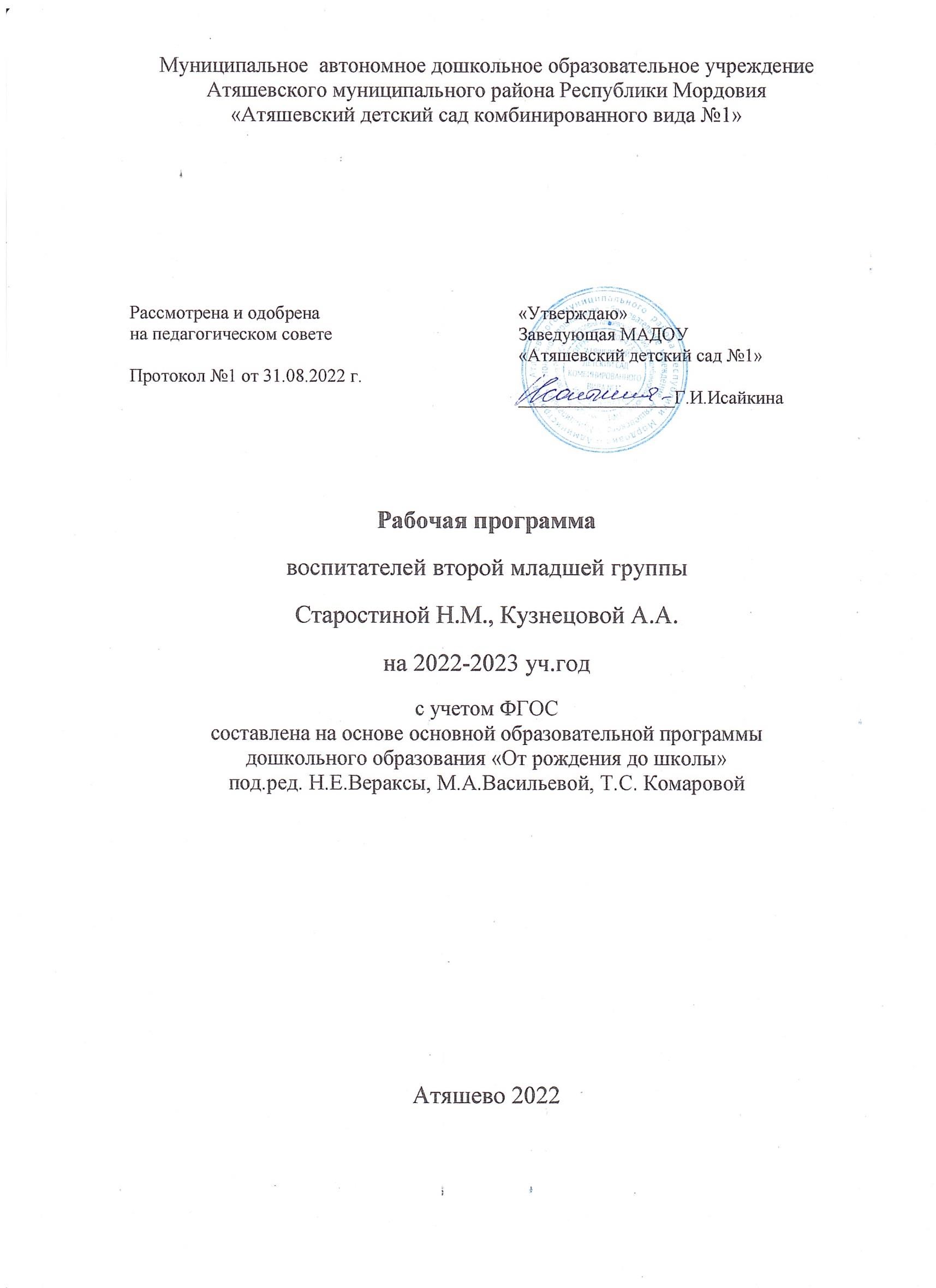 СодержаниеI	Целевой раздел1.1.	Пояснительная записка	3 1.2.	Цели и задачи программы	4 1.3.	Принципы и подходы к формированию Программы	5 1.4.	Значимые для характеристики особенностей развития детей.	61.5.	Планируемые результаты освоения программы	7 Целевые ориентиры1.6.	 Планируемые	результаты регионального компонента1.7	Педагогическая диагностикаосвоения	национально- 9 10II	Содержательный раздел	112.1.	Образовательная	деятельность	в соответствии	с	11 направлениямиразвития ребенка2.2.	Содержание образовательной деятельности	11 -	Образовательная	область	«Социально-коммуникативное 11 развитие»»                                                                                               20 - Образовательная область «Речевое развитие»	24 -	Образовательная	область	«Художественно-эстетическое 28 развитие»                                                                                                 25 - Образовательная область «Физическое развитие»- Образовательная область «Познавательное развитие»2.3	Описание вариативных форм, способов, методов и средств 33 реализации Программы2.4.     Учебный план реализации ООП ДО во второй младшей группе      36 2.5       Особенности      взаимодействия       воспитателя      с      семьями 38воспитанниковIII	Организационный раздел3.1.	Организация режима пребывания детей во второй младшей 39 группе3.2.     Организация жизнедеятельности детей                                               40 3.3.     Недельное планирование образовательной деятельности                  413.4.	Особенности	организации пространственнойсреды3.5.	Обеспеченность методическими обучения и воспитания.развивающейматериаламипредметно- 44и средствами 463.6 Комплексно-тематическое планирование работы с детьми	47I.Целевойраздел 1.1Пояснительная запискаРабочая программа по развитию детей второй младшей группы разработана в соответствии	с основной образовательной программой МАДОУ «Атяшевский детский сад №1» Атяшевского муниципального района Республики Мордовия.Рабочая программа по развитию детей второй младшей группы обеспечивает разностороннее развитие детей от 3 до 4 лет с учетом их возрастных и индивидуальных особенностей по основным направлениям – физическому	развитию,	социально-коммуникативному	развитию, познавательному     развитию,     речевому	развитию	и	художественно	– эстетическому развитию.Реализуемая программа строится на принципе личностно-развивающего и гуманистического характера взаимодействия взрослого с детьми:•	поддержка	разнообразия	детства;	сохранение	уникальности	и самооценки детства как важного этапа в общем развитии человека, самоценность детства – понимание (рассмотрение) детства как периода жизни значимого самого по себе, без всяких условий; значимого тем, что происходит с ребенком сейчас, а не тем, что этот период есть период подготовки к следующему периоду.•	личностно-развивающий и гуманистический характер взаимодействия взрослых (родителей (законных представителей), педагогических и иных работников ДОУ) и детей;•	уважение личности ребенка;•	реализации Программы в формах, специфических для детей данной возрастной группы, прежде всего в форме игры, познавательной и исследовательской деятельности.При	формировании	образовательного	пространства	и	реализации образовательной деятельности в соответствии с ФГОС.Программа реализует принципы дошкольного образования:•	полноценное	проживание	ребенком	всех	этапов	детства (младенческого, раннего и дошкольного возраста), обогащение детского развития;•	построение детского развития на основе индивидуальных особенностей каждого ребенка, при котором сам ребенок становится активным в выборе содержания своего образования, становится субъектом своего образования (далее - индивидуализация образования);•	содействие и сотрудничество детей и взрослых, признание ребенка полноценным участником (субъектом) образовательных отношений;•	поддержка инициативы детей в различных видах деятельности; •	сотрудничество ДОУ с семьей:•	приобщение детей к социокультурным нормам, традициям семьи, общества и государства;•	формирование познавательных интересов и познавательных действий ребенка в различных видах деятельности;•	возрастная	адекватность	дошкольного	образования	(соответствие условий, требований, методов возрасту и особенностям развития);•	учет этнокультурной ситуации развития детей.Принципам	соответствует	культурологический	и	антропологический, личностно-ориентированный,     средовой	и	деятельностный	подходы	к организации       развивающего       взаимодействия       между       участниками образовательного процесса.Данная программа	разработана в соответствии со следующими нормативными документами:1.«Законом об образовании в РФ» (Принят 29 декабря 2012 г. № 273-ФЗ); 2.Конвенцией ООН о правах ребенка 19893.Приказом Министерства образования и науки Российской Федерации от 17 октября 2013 г № 1155 г Москвы «Об утверждении федерального государственного стандарта дошкольного образования"4.Уставом ДОУ от 23.12.2015г. (с изменениями от 09.04.2021г.)5."Санитарно - эпидемиологические требования к организациям воспитания и обучения, отдыха и оздоровления детей и молодежи» от 28.09.2020г.6. Приказ Министерства просвещения РФ от 31.07.2020 г. №373 «Об утверждении и осуществления образовательной деятельности по основным общеобразовательным программам дошкольного образования»1.2Цели и задачи программыЦелью	Программы	является	обеспечение	полноценного, разностороннего развития каждого ребенка, формирование у него базового доверия к миру посредством проектирования социальных ситуаций, развития ребенка и развивающей предметно - пространственной среды, поддержки индивидуальности	детей       через	общение,	игру,       познавательно-исследовательскую деятельность и другие формы активности.Цели Программы достигаются через решение следующих задач:1. Охрана и укрепление физического и психического здоровья детей, в том числе их эмоционального благополучия;2. Обеспечение равных возможностей для полноценного развития каждого ребенка в период дошкольного детства независимо от места проживания, пола, нации, языка, социального статуса;3. Создание благоприятных условий развития детей в соответствии с их возрастными и индивидуальными особенностями, развитие способностей и творческого потенциала каждого ребенка как субъекта отношений с другими детьми, взрослыми и миром;4. Объединение обучения и воспитания в целостный образовательный процесс на основе духовно - нравственных и социокультурных ценностей, принятых в обществе правил и норм поведения в интересах человека, семьи, общества;5. Формирование общей культуры личности детей, развитие их социальных, нравственных, эстетических, интеллектуальных, физическихкачеств,	инициативности,	самостоятельности	и	ответственности ребенка, формирование предпосылок учебной деятельности;6.	Формирование	социокультурной	среды,	соответствующей возрастным и индивидуальным особенностям детей;7.	Обеспечение	психолого-педагогической	поддержки	семьи	и повышение	компетентности	родителей	(законных	представителей)	в вопросах развития и образования, охраны и укрепления здоровья детей;8.	Обеспечение	преемственности	целей,	задач	и	содержания дошкольного общего и начального общего образования;9. Воспитание патриотических чувств и развитие духовности через приобщение к русской и мордовской народным культурам.10.Формирование основ безопасности жизнедеятельности у детей дошкольного возраста.1.3Принципы и подходы к формированию программыПрограмма	по развитию	детей	второй	младшей	группы разработана на основе основной образовательной программы дошкольного образования «От рождения до школы» под редакцией Н.Е. Вераксы, Т.С. Комаровой, М.А. Васильевой.Программа определяет содержание и организацию образовательного процесса второй младшей группыПрограмма построена на позициях гуманно-личностного отношения к ребенку и направлена на его всестороннее развитие, формирование духовных и общечеловеческих ценностей, а также способностей и компетенций. В ней комплексно представлены все основные содержательные линии воспитания и образования ребенка от 3 до 4 лет.Программа:соответствует принципу развивающего образования, целью которого является развитие ребенка;сочетает	принципы	научной	обоснованности	и	практической применимости;соответствует критериям полноты, необходимости и достаточности; обеспечивает единство воспитательных, развивающих и обучающихцелей и задач процесса образования детей дошкольного возраста, в ходе реализации которых формируются такие знания, умения и навыки, которые имеют непосредственное отношение к развитию дошкольников;строится с учетом принципа интеграции образовательных областей в соответствии с возрастными возможностями и особенностями детей, спецификой и возможностями образовательных областей;основывается на комплексно-тематическом принципе построения образовательного процесса;предусматривает решение программных образовательных задач в совместной деятельности взрослого и детей и самостоятельной деятельности дошкольников не только в рамках непосредственно образовательной деятельности, но и при проведении режимных моментов в соответствии со спецификой дошкольного образования;предполагает построение образовательного процесса на адекватных возрасту	формах	работы	с	детьми.	Основной	формой	работы	с дошкольниками и ведущим видом их деятельности является игра.Содержание психолого-педагогической работы по освоению детьми образовательных	областей	«социально - коммуникативное развитие»,«познавательное	развитие»,	«речевое	развитие»,	«художественно	-эстетическое развитие, «физическое развитие» в соответствии с ФГОС ДО ориентировано на их разностороннее развитие с учетом индивидуальных особенностей.Воспитательно - образовательный процесс может быть условно подразделен на:образовательную	деятельность,	осуществляемую	в	процессе организации	различных	видов	детской	деятельности       (игровой, коммуникативной,             трудовой,             познавательно                                  -исследовательской, продуктивной, музыкально-художественной, чтения).образовательную деятельность, осуществляемую в ходе режимных моментов;самостоятельную деятельность детей;взаимодействие с семьями детей по реализации программы.1.4 Значимые для характеристики особенности развития детей. Младший дошкольный возраст (3-4 года)В возрасте 3–4 лет ребенок постепенно выходит за пределы семейного круга. Его общение становится вне ситуативным. Взрослый становится для ребенка не только членом семьи, но и носителем определенной обществен-ной функции. Желание ребенка выполнять такую же функцию приводит к противоречию с его реальными возможностями. Это противоречие разре-шается	через	развитие	игры,	которая	становится	ведущим	видом деятельности в дошкольном возрасте. Главной особенностью игры является ее	условность:     выполнение	одних действий	с одними	предметами предполагает их отнесенность к другим действиям с другими предметами. Основным содержанием игры младших дошкольников являются действия с игрушками	и      предметами-заместителями.      Продолжительность      игры небольшая. Младшие дошкольники ограничиваются игрой с одной-двумя ролями и простыми, неразвернутыми сюжетами. Игры с правилами в этом возрасте только начинают формироваться.Изобразительная деятельность ребенка зависит от его представлений о предмете.	В	этом	возрасте	они	только	начинают	формироваться. Графические образы бедны. У одних детей в изображениях отсутствуют детали, у других рисунки могут быть более детализированы. Дети уже могутиспользовать цвет. Большое значение для развития мелкой моторики имеет лепка.Младшие	дошкольники	способны	под	руководством	взрослого вылепить	простые	предметы.     Известно,     что     аппликация	оказывает положительное влияние на развитие восприятия. В этом возрасте детям доступны простейшие виды аппликации.Конструктивная деятельность в младшем дошкольном возрасте ограничена возведением несложных построек по образцу и по замыслу. В младшем дошкольном возрасте развивается перцептивная деятельность. Дети от использования предэталонов — индивидуальных единиц восприятия, переходят к сенсорным эталонам — культурно-выработанным средствам восприятия.	К	концу	младшего	дошкольного	возраста	дети	могут воспринимать до 5 и более форм предметов и до 7 и более цветов, способны дифференцировать предметы по величине, ориентироваться в пространстве группы детского сада, а при определенной организации образовательного процесса — и в помещении всего дошкольного учреждения.Развиваются память и внимание. По просьбе взрослого дети могут запомнить 3–4 слова и 5–6 названий предметов. К концу младшего дошкольного возраста они способны запомнить значительные отрывки из любимых произведений. Продолжает развиваться наглядно-действенное мышление.	При	этом	преобразования	ситуаций	в	ряде	случаев осуществляются на основе целенаправленных проб с учетом желаемого результата. Дошкольники способны установить некоторые скрытые связи и отношения между предметами.В младшем дошкольном возрасте начинает развиваться воображение, которое особенно наглядно проявляется в игре, когда одни объекты выступают в качестве заместителей других. Взаимоотношения детей обусловлены нормами и правилами. В результате целенаправленного воздействия они могут усвоить относительно большое количество норм, которые выступают основанием для оценки собственных действий и действий других детей. Взаимоотношения детей ярко проявляются в игровой деятельности.Они скорее играют рядом, чем активно вступают во взаимодействие. Однако уже в этом возрасте могут наблюдаться устойчивые избирательные взаимоотношения. Конфликты между детьми возникают преимущественно по поводу игрушек. Положение ребенка в группе сверстников во многом определяется мнением воспитателя.В младшем дошкольном возрасте можно наблюдать соподчинение мотивов поведения в относительно простых ситуациях. Сознательное управление поведением только начинает складываться; во многом поведение ребенка еще ситуативно. Вместе с тем можно наблюдать и случаи ограничения собственных побуждений самим ребенком, сопровождаемые словесными указаниями. Начинает развиваться самооценка, при этом дети в значительной мере ориентируются на оценку воспитателя. Продолжает развиваться также их половая идентификация, что проявляется в характере выбираемых игрушек и сюжетов.1.5Планируемые результаты освоения программы Целевые ориентирыТребования	ФГОС	ДО	к	результатам	освоения	Программы представлены в виде целевых ориентиров дошкольного образования, которые представляют собой социально-нормативные возрастные характеристики возможных достижений ребенка на этапе завершения уровня дошкольного образования. Специфика дошкольного детства (гибкость, пластичность развития	ребенка,     высокий     разброс	вариантов     его	развития,	его непосредственность и непроизвольность), а также системные особенности дошкольного	образования       (необязательность	уровня       дошкольного образования в Российской Федерации, отсутствие возможности вменения ребенку какой-либо ответственности за результат) делают неправомерными требования от ребенка дошкольного возраста конкретных образовательных достижений и обусловливают необходимость определения результатов освоения образовательной программы в виде целевых ориентиров.Целевые ориентиры не подлежат непосредственной оценке, в том числе в виде педагогической диагностики (мониторинга), и не являются основанием для их формального сравнения с реальными достижениями детей. Они не являются основой объективной оценки соответствия установленным требованиям образовательной деятельности и подготовки детей. Мониторинг достижения детьми планируемых результатов освоения программы проводится два раза в год (сентябрь и май). Основная задача мониторинга – определение степени освоения программы и влияние образовательного процесса в ДОО на развитие ребенка. Мониторинг включает в себя два компонента: мониторинг образовательного процесса осуществляется через отслеживание результатов освоения образовательной программы, а мониторинг детского развития проводится на основе оценки развития интегративных качеств ребенка.Целевые ориентиры образования в младшем возрасте.•       Ребенок интересуется окружающими предметами и активно действует с ними; эмоционально вовлечен в действия с игрушками и другими предметами,     стремится     проявлять     настойчивость     в достижениирезультата своих действий.• Использует специфические, культурно фиксированные предметные действия, знает назначение бытовых предметов (ложки, расчески,карандаша и пр.) и умеет пользоваться ими. Владеет простейшими навыками самообслуживания; стремится проявлять самостоятельность в бытовом и игровом поведении; проявляет навыки опрятности.• Проявляет отрицательное отношение к грубости, жадности.• Соблюдает правила элементарной вежливости (самостоятельно или по напоминанию говорит «спасибо», «здравствуйте»,	«до свидания», «спокойной ночи» (в семье, в группе)); имеет первичные представления обэлементарных правилах поведения в детском саду, дома, на улице и старается соблюдать их.• Владеет активной речью, включенной в общение; может обращаться с вопросами и просьбами, понимает речь взрослых; знает названия окружающих предметов и игрушек. Речь становится полноценным средством общения с другими детьми.•	Стремится к общению со взрослыми и активно подражает им в движениях и действиях; появляются игры, в которых ребенок воспроизводит действия взрослого. Эмоционально откликается на игру, предложенную взрослым, принимает игровую задачу.• Проявляет интерес к сверстникам; наблюдает за их действиями и подражает им. Умеет играть рядом со сверстниками, не мешая им. Проявляет интерес к совместным играм небольшими группами.•	Проявляет интерес к окружающему миру природы, с интересом участвует в сезонных наблюдениях.•	Проявляет интерес к стихам, песням и сказкам, рассматриванию картинок, стремится двигаться под музыку; эмоционально откликается на различные произведения культуры и искусства.•	С пониманием следит за действиями героев кукольного театра; проявляет желание участвовать в театрализованных и сюжетно-ролевых играх.• Проявляет интерес к продуктивной деятельности (рисование, лепка, конструирование, аппликация).•	У ребенка развита крупная моторика, он стремится осваивать различные виды движений (бег, лазанье, перешагивание и пр.). С интересом участвует в подвижных играх с простым содержанием, несложными движениями.1.6 Планируемые результатыосвоения регионального модуля программы по образовательным областям.Дошкольный возраст (3-4 года)Образовательная область «Социально - личностное развитие» Имеетпервичныепредставленияо себе,знаетсвойпол,возраст.Знаетназваниеродного города (села,поселка).Проявляет интерес к животным и растениям мордовского края, к их особенностям, к простейшим взаимосвязям в природе; участвует в сезонных наблюдениях.Проявляет эмоциональную отзывчивость на объекты природы родного края (растения, животные).Стремится самостоятельно выполнять элементарные поручения, проявляет желаниеучаствоватьвуходезарастениямииживотными.Образовательная область «Познавательное развитие»Формирование целостной картины мира. Называет свой город (село, поселок). Называет некоторые растения, животных и их детенышей из ближайшего окружения; диких животныхМордовии; птиц своей местности; насекомых. Выделяет наиболее характерные для Мордовии сезонные изменения в природе.Соблюдает элементарные правила взаимодействия с растениями и животными своей местности.Образовательнаяобласть«Художественно-эстетическое развитие» Узнаетпроизведениемордовскихписателей,прослушавотрывокПри помощи взрослого может прочитать наизусть стихотворение мордовских поэтов.Пересказываетхудожественноепроизведениеспомощьювопросов воспитателя. Узнает произведения мордовского декоративно-прикладного искусства. Откликается	эмоционально	на	произведения	русского,	мордовского музыкального фольклора.Узнает мелодии русских, мордовских народных песен и наигрышей. Исполняет народные песни вобъеме б.2, м.3, б.3.По	инициативе	воспитателя,	музыкального	руководителя	выполняет элементарные ритмические движения под русскую, мордовскую народную музыку, музыку композиторов Мордовии.Различает и называет русские (коробочки, жужжалки, свистульки) и мордовские (пайгонят / баягинеть — колокольчики, кевонь тутушка / кевень дудушка — свистулька, сюрьхцем / сраф-тома пялькс — гребенка) народные музыкальные инструменты.1.7 Педагогическая диагностикаРеализация ООП ДОО предполагает оценку индивидуального развития детей. Такая оценка производится педагогическим работником в рамках педагогической диагностики (оценки индивидуального развития детей дошкольного возраста, связанной с оценкой эффективности педагогических действий и лежащей в основе их дальнейшего планирования).Педагогическая диагностика проводится в ходе наблюдений за активностью детей в спонтанной и специально организованной деятельности. Инструментарий для педагогической диагностики — карты наблюдений детского развития, позволяющие фиксировать индивидуальную динамику и перспективы развития каждого ребенка в ходе:• коммуникации со сверстниками и взрослыми (как меняются способы установления и поддержания контакта, принятия совместных решений, разрешения конфликтов, лидерства и пр.);• игровой деятельности;•познавательной	деятельности	(как	идет	развитие	детских способностей, познавательной активности);• проектной деятельности (как идет развитие детской инициативности, ответственности и автономии, как развивается умение планировать и организовывать свою деятельность);• художественной деятельности; • физического развития.Результаты	педагогической	диагностики	могут	использоваться исключительно для решения следующих образовательных задач:1) индивидуализации образования (в том числе поддержки ребенка, построения	его	образовательной	траектории	или	профессиональной коррекции особенностей его развития);2) оптимизации работы с группой детей.В ходе образовательной деятельности педагоги должны создавать диагностические ситуации, чтобы оценить индивидуальную динамику детей и скорректировать свои действия.II.Содержательный раздел2.1.Описание образовательной деятельности по пяти образовательным областямСодержание	психолого-педагогической	работы	дано	по	пяти образовательным     областям:	«Физическое     развитие»,     «Социально	-коммуникативное	развитие»,      «Познавательное	развитие»,      «Речевое развитие», «Художественно-эстетическое развитие» и ориентировано на разностороннее развитие дошкольников с учетом их возрастных и индивидуальных особенностей.2.2Образовательная	область	«Социально	-	коммуникативное развитие» Основные цели и задачи:Социализация, развитие общения, нравственное воспитание. Усвоение норм и ценностей, принятых в обществе, воспитание моральных и нравственных качеств ребенка, формирование умения правильно оценивать свои поступки и поступки сверстников.Развитие общения и взаимодействия ребенка с взрослыми и сверстниками, развитие	социального	и	эмоционального	интеллекта,	эмоциональной отзывчивости,	сопереживания,	уважительного	и	доброжелательного отношения к окружающим.Формирование готовности детей к совместной деятельности, развитие умения	договариваться,	самостоятельно	разрешать	конфликты	со сверстниками.Ребенок	в	семье	и	сообществе,	патриотическое воспитание. Формирование образа Я, уважительного отношения и чувства принадлежности к своей семье и к сообществу детей и взрослых в организации;        формирование        гендерной,	семейной,	гражданской принадлежности; воспитание любви к Родине, гордости за ее достижения, патриотических чувств.Самообслуживание, самостоятельность,трудовое воспитание.Развитие навыков самообслуживания; становление самостоятельности, целенаправленности и саморегуляции собственных действий.Воспитание культурно-гигиенических навыков.Формирование позитивных установок к различным видам труда и творчества, воспитание положительного отношения к труду, желания трудиться.Воспитание ценностного отношения к собственному труду, труду других людей и его результатам. Формирование умения ответственно относиться к порученному заданию (умение и желание доводить дело до конца, стремление сделать его хорошо).Формирование первичных представлений о труде взрослых, его роли в обществе и жизни каждого человека.Формирование	основ	безопасности.	Формирование	первичных представлений о безопасном поведении в быту, социуме, природе. Воспитание осознанного отношения к выполнению правил безопасности. Формирование осторожного и осмотрительного отношения к потенциально опасным для человека и окружающего мира природы ситуациям. Формирование представлений о некоторых типичных опасных ситуациях и способах поведения в них.Формирование элементарных представлений о правилах безопасности дорожного движения; воспитание осознанного отношения к необходимости выполнения этих правил.2.3. Национально - региональный компонентРеализация регионального компонента осуществляется через знакомство с национально-культурными особенностями Мордовии. Знакомясь с родным краем, его достопримечательностями, ребенок учится осознавать себя, живущим	в	определенный	временной	период,	в	определенных этнокультурных условиях. Данная информация реализуется через целевые прогулки, беседы, проекты.Основной целью работы является развитие духовно-нравственной культуры ребенка, формирование ценностных ориентаций средствами традиционной народной культуры родного края.Принципы работы:	Системность и непрерывность.	Личностно-ориентированный	гуманистический	характер взаимодействия детей и взрослых.	Свобода индивидуального личностного развития.	Признание приоритета ценностей внутреннего мира ребенка, опоры на позитивный внутренний потенциал развития ребенка.Национально-региональный компонент в части формируемой участниками образовательных	отношений,	представлен	региональным	модулем программы дошкольного образования «Мы в Мордовии живем» О.В. Бурляева и другие, Саранск 2015г.Республика Мордовия является многонациональным регионом Российской Федерации.Региональный компонент составлен с учетом национальных и региональных особенностей Республики Мордовия, который предусматривает следующие направления деятельности:	Приобщение к истокам национальной культуры народов, населяющих Республику Мордовия. Формирование у детей основ нравственности на лучших образцах национальной культуры, народных традициях и обычаях.	Создание	благоприятных	условий	для	воспитания	толерантной личности – привития любви и уважения к людям другой национальности, к их культурным ценностям.	Ознакомление с природой родного края, формирование экологической культуры.	Ознакомление детей с особенностями жизни и быта народов, населяющих Республику Мордовия, праздниками, событиями общественной жизни республики, символиками Республики Мордовия и РФ, памятниками архитектуры, декоративно-прикладным искусством.Физическое развитие. (Физическая культура, здоровье)Необходимыми условиями в физическом развитии детей с учетом региональных климатических и сезонных особенностей являются:- создание условий в дошкольном образовательном учреждении;- развитие потребности в двигательной активности детей при помощи подвижных народных (мордовских, русских, и т.д.), спортивных игр, физических упражнений, соответствующих их возрастным особенностям;- осуществление комплекса профилактических и оздоровительных работ с учетом специфики ДОУ;- совершенствование физического развития детей через национальные праздники, народные игры.Речевое развитие. (Развитие речи чтение художественной литературы) Основными задачами в речевом развитии детей с учетом национально –регионального компонента являются:- воспитание познавательного интереса и чувств восхищения результатами культурного творчества представителей разных народов, проживающих в Республике Мордовия - ознакомление детей с художественной литературой разных жанров; проявление интереса к произведениям мордовского, русского и других народов, проживающих в Мордовии, устного народного творчества: сказкам, преданиям, легендам, пословицам, поговоркам, загадкам.-формирование целостной картины мира, расширение кругозора детей, культуры познания и интеллектуальной активности широко использовать возможности народной и музейной педагогики.Художественно-эстетическое	развитие.	(Музыка,	художественное творчество)- создание условий для проявления детьми своих способностей в музыке, живописи, танцах, театре и литературе;-	развитие	продуктивной	деятельности	через	приобщение	детей	к изобразительному,	декоративно-прикладному        искусству        народов, проживающих в республике Мордовия, родного поселка.- воспитание нравственно-патриотических чувств посредством знакомства детей с произведениями авторов мордовских, русских и других народов. Познавательное развитие- развитие интересов детей, любознательности и познавательной мотивации;- формирование первичных представлений о себе, других людях, о малой родине, об особенностях её природы, представлений о социокультурных ценностях нашего народа, о традициях и праздниках.Содержание психолого-педагогической работы Социализация, развитие общения, нравственное воспитаниеЗакреплять навыки организованного поведения в детском саду, дома, на улице. Продолжать формировать элементарные представления о том, что хорошо и что плохо.Обеспечивать условия для нравственного воспитания детей. Поощрять попытки пожалеть сверстника, обнять его, помочь. Создавать игровые ситуации, способствующие формированию внимательного, заботливого отношения к окружающим. Приучать детей общаться спокойно, без крика. Формировать доброжелательное отношение друг к другу, умение делиться с товарищем, опыт правильной оценки хороших и плохих поступков.Учить жить дружно, вместе пользоваться игрушками, книгами, помогать друг другу.Приучать детей к вежливости (учить здороваться, прощаться, благодарить за помощь).Ребенок в семье и сообществеОбраз Я. Постепенно формировать образ Я. Сообщать детям разнообразные, касающиеся непосредственно их сведения (ты мальчик, у тебя серые глаза, ты любишь играть и т. п.), в том числе сведения о прошлом (не умел ходить, говорить; ел из бутылочки) и о происшедших с ними изменениях (сейчас умеешь правильно вести себя за столом, рисовать, танцевать; знаешь «вежливые» слова).Семья. Беседовать с ребенком о членах его семьи (как зовут, чем занимаются, как играют с ребенком и пр.).Детский сад. Формировать у детей положительное отношение к детскому саду. Обращать их внимание на красоту и удобство оформления групповой комнаты, раздевалки (светлые стены, красивые занавески, удобная мебель, новые игрушки, в книжном уголке аккуратно расставлены книги с яркими картинками).Знакомить детей с оборудованием и оформлением участка для игр и занятий, подчеркивая его красоту, удобство, веселую, разноцветную окраску строений.Обращать внимание детей на различные растения, на их разнообразие и красоту.Вовлекать детей в жизнь группы, воспитывать стремление поддерживать чистоту и порядок в группе, формировать бережное отношение к игрушкам,книгам, личным вещам и пр. Формировать чувство общности, значимости каждого ребенка для детского сада.Совершенствовать умение свободно ориентироваться в помещениях и на участке детского сада.Формировать уважительное отношение к сотрудникам детского сада (музыкальный руководитель, медицинская сестра, заведующая, старший воспитатель и др.), их труду; напоминать их имена и отчества.Самообслуживание,самостоятельность,трудовое воспитаниеКультурно-гигиенические	навыки.	Совершенствовать	культурно-гигиенические навыки, формировать простейшие навыки поведения во время еды, умывания.Приучать детей следить за своим внешним видом; учить правильно пользоваться мылом, аккуратно мыть руки, лицо, уши; насухо вытираться после умывания, вешать полотенце на место, пользоваться расческой и носовым платком.Формировать элементарные навыки поведения за столом: умение правильно пользоваться столовой и чайной ложками, вилкой, салфеткой; не крошить хлеб, пережевывать пищу с закрытым ртом, не разговаривать с полным ртом.Самообслуживание. Учить детей самостоятельно одеваться и раздеваться в определенной последовательности (надевать и снимать одежду, расстегивать и застегивать пуговицы, складывать, вешать предметы одежды и т. п.). Воспитывать навыки опрятности, умение замечать непорядок в одежде и устранять его при небольшой помощи взрослых.Общественно-полезный	труд.	Формировать	желание	участвовать	в посильном труде, умение преодолевать небольшие трудности. Побуждать детей к самостоятельному выполнению элементарных поручений: готовить материалы к занятиям (кисти, доски для лепки и пр.), после игры убирать на место игрушки, строительный материал.Приучать соблюдать порядок и чистоту в помещении и на участке детского сада.Во второй половине года начинать формировать у детей умения, необходимые при дежурстве по столовой (помогать накрывать стол к обеду: раскладывать ложки, расставлять хлебницы (без хлеба), тарелки, чашки и т. п.).Труд в природе. Воспитывать желание участвовать в уходе за растениями и животными в уголке природы и на участке: с помощью взрослого кормить рыб, птиц, поливать комнатные растения, растения на грядках, сажать лук, собирать овощи, расчищать дорожки от снега, счищать снег со скамеек. Уважение к труду взрослых. Формировать положительное отношение к труду	взрослых.	Рассказывать	детям	о	понятных	им	профессиях (воспитатель, помощник воспитателя, музыкальный руководитель, врач, продавец, повар, шофер, строитель), расширять и обогащать представления о трудовых действиях, результатах труда.Воспитывать уважение к людям знакомых профессий. Побуждать оказывать помощь взрослым, воспитывать бережное отношение к результатам их труда.Формирование основ безопасностиБезопасное	поведение	в	природе.	Формировать	представления	о простейших взаимосвязях в живой и неживой природе. Знакомить с правилами поведения в природе (не рвать без надобности растения, не ломать ветки деревьев, не трогать животных и др.).Безопасность	на	дорогах. Расширять	ориентировку	в	окружающем пространстве. Знакомить детей с правилами дорожного движения.Учить различать проезжую часть дороги, тротуар, понимать значение зеленого, желтого и красного сигналов светофора.Формировать первичные представления о безопасном поведении на дорогах (переходить дорогу, держась за руку взрослого).Знакомить с работой водителя.Безопасность собственной жизнедеятельности. Знакомить с источниками опасности дома (горячая плита, утюг и др.).Формировать навыки безопасного передвижения в помещении (осторожно спускаться и подниматься по лестнице, держась за перила; открывать и закрывать двери, держась за дверную ручку).Формировать умение соблюдать правила в играх с мелкими предметами (не засовывать предметы в ухо, нос; не брать их в рот).Развивать умение обращаться за помощью к взрослым.Формировать навыки безопасного поведения в играх с песком, водой, снегом.Образовательная область «Речевое развитие» Основные цели и задачи:Развитие речи. Развитие свободного общения с взрослыми и детьми, овладение конструктивными способами и средствами взаимодействия с окружающими.Развитие всех компонентов устной речи детей: грамматического строя речи, связной речи — диалогической и монологической форм; формирование словаря, воспитание звуковой культуры речи.Практическое овладение воспитанниками нормами речи.Художественная литература. Воспитание интереса и любви к чтению; развитие литературной речи.Воспитание желания и умения слушать художественные произведения, следить за развитием действия.Содержание психолого-педагогической работы Развитие речиРазвивающая речевая среда. Продолжать помогать детям общаться со знакомыми взрослыми и сверстниками посредством поручений (спроси, выясни, предложи помощь, поблагодари и т. п.).Подсказывать детям образцы обращения к взрослым, зашедшим в группу («Скажите:	„Проходите,	пожалуйста“»,	«Предложите:	„Хотите посмотреть...“», «Спросите: „Понравились ли наши рисунки?“»).В быту, в самостоятельных играх помогать детям посредством речи взаимодействовать и налаживать контакты друг с другом («Посоветуй Мите перевозить кубики на большой машине», «Предложи Саше сделать ворота пошире», «Скажи: „Стыдно драться! Ты уже большой“»).В	целях	развития	инициативной	речи,	обогащения	и	уточнения представлений о предметах ближайшего окружения предоставлять детям для самостоятельного рассматривания картинки, книги, наборы предметов. Продолжать приучать детей слушать рассказы воспитателя о забавных случаях из жизни.Формирование	словаря.	На	основе	обогащения	представлений	о ближайшем окружении продолжать расширять и активизировать словарный запас детей. Уточнять названия и назначение предметов одежды, обуви, головных уборов, посуды, мебели, видов транспорта.Учить детей различать и называть существенные детали и части предметов (у платья — рукава, воротник, карманы, пуговицы), качества (цвет и его оттенки, форма, размер), особенности поверхности (гладкая, пушистая, шероховатая), некоторые материалы и их свойства (бумага легко рвется и размокает, стеклянные предметы бьются, резиновые игрушки после сжимания восстанавливают первоначальную форму), местоположение (за окном, высоко, далеко, под шкафом). Обращать внимание детей на некоторые сходные по назначению предметы (тарелка — блюдце, стул — табурет — скамеечка, шуба — пальто — дубленка). Учить понимать обобщающие слова (одежда, посуда, мебель, овощи, фрукты, птицы и т. п.); называть части суток (утро, день, вечер, ночь); называть домашних животных и их детенышей, овощи и фрукты.Звуковая культура речи. Продолжать учить детей внятно произносить в словах гласные (а, у, и, о, э) и некоторые согласные звуки: п — б — т — д — к — г; ф — в; т — с — з — ц.Развивать моторику речедвигательного аппарата, слуховое восприятие, речевой слух и речевое дыхание, уточнять и закреплять артикуляцию звуков. Вырабатывать правильный темп речи, интонационную выразительность. Учить отчетливо произносить слова и короткие фразы, говорить спокойно, с естественными интонациями.Грамматический строй речи. Продолжать учить детей согласовывать прилагательные с существительными в роде, числе, падеже; употреблять существительные с предлогами (в, на, под, за, около). Помогать детям употреблять в речи имена существительные в форме единственного и множественного числа, обозначающие животных и их детенышей (утка — утенок — утята); форму множественного числа существительных в родительном падеже (ленточек, матрешек, книг, груш, слив). Относиться ксловотворчеству детей как к этапу активного овладения грамматикой, подсказывать им правильную форму слова.Помогать получать из нераспространенных простых предложений (состоят только из подлежащего и сказуемого) распространенные путем введения в них определений, дополнений, обстоятельств; составлять предложения с однородными членами («Мы пойдем в зоопарк и увидим слона, зебру и тигра»).Связная речь. Развивать диалогическую форму речи. Вовлекать детей в разговор во время рассматривания предметов, картин, иллюстраций; наблюдений	за	живыми	объектами;	после	просмотра	спектаклей, мультфильмов.Обучать умению вести диалог с педагогом: слушать и понимать заданный вопрос, понятно отвечать на него, говорить в нормальном темпе, не перебивая говорящего взрослого.Напоминать детям о необходимости говорить «спасибо», «здравствуйте», «до свидания», «спокойной ночи» (в семье, группе).Помогать доброжелательно общаться друг с другом.Формировать потребность делиться своими впечатлениями с воспитателями и родителями.Приобщение к художественной литературеЧитать	знакомые,	любимые	детьми	художественные	произведения, рекомендованные программой для первой младшей группы.Воспитывать умение слушать новые сказки, рассказы, стихи, следить за развитием действия, сопереживать героям произведения. Объяснять детям поступки персонажей и последствия этих поступков. Повторять наиболее интересные,	выразительные	отрывки	из	прочитанного	произведения, предоставляя детям возможность договаривать слова и несложные для воспроизведения фразы.Учить с помощью воспитателя инсценировать и драматизировать небольшие отрывки из народных сказок.Учить детей читать наизусть потешки и небольшие стихотворения. Продолжать способствовать формированию интереса к книгам. Регулярно рассматривать с детьми иллюстрации.Примерный список литературы для чтения детямРусский фольклорПесенки,	потешки, заклички. «Пальчик-мальчик…»,	«Заинька, попляши…», «Ночь пришла…», «Сорока, сорока…», «Еду-еду к бабе, к деду…», «Тили-бом! Тили-бом!…», «Как у нашего кота…», «Сидит белка на тележке…», «Ай, качи-качи-качи»…», «Жили у бабуси…», «Чики-чики-чикалочки…»,     «Кисонька-мурысенька…»,	«Заря-заряница…»,     «Травка-муравка…», «На улице три курицы…», «Тень, тень, потетень…», «Курочка-рябушечка…», «Дождик, дождик, пуще…», «Божья коровка…», «Радуга-дуга…».Сказки. «Колобок», обр. К. Ушинского; «Волк и козлята», обр. А. Н. Толстого; «Кот, петух и лиса», обр. М. Боголюбской; «Гуси-лебеди»; «Снегурочка и лиса»; «Бычок — черный бочок, белые копытца», обр. М. Булатова; «Лиса и заяц», обр. В. Даля; «У страха глаза велики», обр. М. Серовой; «Теремок», обр. Е. Чарушина.Фольклор народов мираПесенки. «Кораблик», «Храбрецы», «Маленькие феи», «Три зверолова», англ., обр. С. Маршака; «Что за грохот», пер. с латыш. С. Маршака; «Купите лук…», пер. с шотл. И. Токмаковой; «Разговор лягушек», «Несговорчивый удод», «Помогите!», пер. с чеш. С. Маршака.Сказки. «Рукавичка», «Коза-дереза», укр., обр. Е. Благининой; «Два жадных медвежонка», венг., обр. А. Краснова и В. Важдаева; «Упрямые козы», узб., обр. Ш. Сагдуллы; «У солнышка в гостях», пер. с словац. С. Могилевской и Л. Зориной; «Лиса-нянька», пер. с финск. Е. Сойни; «Храбрец-молодец», пер. с болг. Л. Грибовой; «Пых», белорус., обр. Н. Мялика; «Лесной мишка и проказница мышка», латыш., обр. Ю. Ванага, пер. Л. Воронковой; «Петух и лиса», пер. с шотл. М. Клягиной-Кондратьевой; «Свинья и коршун», сказка народов Мозамбика, пер. с португ. Ю. Чубкова.Произведения поэтов и писателей РоссииПоэзия. К. Бальмонт. «Осень»; А. Блок. «Зайчик»; А. Кольцов. «Дуют ветры…» (из стихотворения «Русская песня»); А. Плещеев. «Осень наступила…», «Весна» (в сокр.); А. Майков. «Колыбельная песня», «Ласточка примчалась...» (из новогреческих песен); А. Пушкин. «Ветер, ветер! Ты могуч!..», «Свет наш, солнышко!..», «Месяц, месяц…» (из «Сказки о мертвой царевне и о семи богатырях»); С. Черный. «Приставалка», «Про Катюшу»; С. Маршак. «Зоосад», «Жираф», «Зебры», «Белые медведи», «Страусенок», «Пингвин», «Верблюд», «Где обедал воробей» (из цикла «Детки в клетке»); «Тихая сказка», «Сказка об умном мышонке»; К. Чуковский.	«Путаница»,	«Краденое	солнце»,	«Мойдодыр»,	«Муха-цокотуха»,     «Ежики	смеются»,	«Елка»,	«Айболит»,	«Чудо-дерево», «Черепаха»; С. Гродецкий. «Кто это?»; В. Берестов. «Курица с цыплятами», «Бычок»; Н. Заболоцкий. «Как мыши с котом воевали»; В. Маяковский. «Что такое хорошо и что такое плохо?», «Что ни страница — то слон, то львица»; К. Бальмонт. «Комарики-макарики»; И. Косяков. «Все она»; А. Барто, П. Барто. «Девочка чумазая»; С. Михалков. «Песенка друзей»; Э. Мошковская. «Жадина»; И. Токмакова. «Медведь».Проза. К. Ушинский. «Петушок с семьей», «Уточки», «Васька», «Лиса Патрикеевна»; Т. Александрова. «Медвежонок Бурик»; Б. Житков. «Как мы ездили в зоологический сад», «Как мы в зоосад приехали», «Зебра», «Слоны», «Как слон купался» (из книги «Что я видел»); М. Зощенко. «Умная птичка»; Г. Цыферов. «Про друзей», «Когда не хватает игрушек» (из книги «Про цыпленка, солнце и медвежонка»); К. Чуковский. «Так и не так»; Д. Мамин-Сибиряк. «Сказка про храброго Зайца — длинные уши, косые глаза,короткий хвост»; Л. Воронкова. «Маша-растеряша», «Снег идет» (из книги «Снег идет»); Н. Носов «Ступеньки»; Д. Хармс. «Храбрый еж»; Л. Толстой. «Птица свила гнездо…»; «Таня знала буквы…»; «У Вари был чиж…», «Пришла весна…»; В. Бианки. «Купание медвежат»; Ю. Дмитриев. «Синий шалашик»; С. Прокофьева. «Маша и Ойка», «Когда можно плакать», «Сказка о невоспитанном мышонке» (из книги «Машины сказки»); В. Сутеев. «Три котенка»; А. Н. Толстой. «Еж», «Лиса», «Петушки».Произведения поэтов и писателей разных странПоэзия.Е. Виеру. «Ежик и барабан», пер. с молд. Я. Акима; П. Воронько. «Хитрый ежик», пер. с укр. С. Маршака; Л. Милева. «Быстроножка и Серая Одежка», пер. с болг. М. Маринова; А. Милн. «Три лисички», пер. с англ. Н. Слепаковой; Н. Забила. «Карандаш», пер. с укр. З. Александровой; С. Капутикян. «Кто скорее допьет», «Маша не плачет», пер. с арм. Т. Спендиаровой; А. Босев. «Дождь», пер. с болг. И. Мазнина; «Поет зяблик», пер. с болг. И. Токмаковой; М. Карем. «Мой кот», пер. с франц. М. Кудиновой.Проза.Д. Биссет. «Лягушка в зеркале», пер. с англ. Н. Шерешевской; Л. Муур. «Крошка Енот и Тот, кто сидит в пруду», пер. с англ. О. Образцовой; Ч. Янчарский. «Игры», «Самокат» (из книги «Приключения Мишки Ушастика»), пер. с польск. В. Приходько; Е. Бехлерова. «Капустный лист», пер. с польск. Г. Лукина; А. Босев. «Трое», пер. с болг. В. Викторова; Б. Поттер. «Ухти-Тухти», пер. с англ. О. Образцовой; Й. Чапек. «Трудный день», «В лесу», «Кукла Яринка» (из книги «Приключения песика и кошечки»), пер. с чешск. Г. Лукина; О. Альфаро. «Козлик-герой», пер. с исп. Т. Давитьянц; О. Панку-Яшь. «Покойной ночи, Дуку!», пер. с румын. М. Олсуфьева, «Не только в детском саду» (в сокр.), пер. с румын. Т. Ивановой. Произведения для заучивания наизусть«Пальчик-мальчик…», «Как у нашего кота…», «Огуречик, огуречик…», «Мыши водят хоровод…», рус. нар. песенки; А. Барто. «Мишка», «Мячик», «Кораблик»; В. Берестов. «Петушки»; К. Чуковский. «Елка» (в сокр.); Е. Ильина. «Наша елка» (в сокр.); А. Плещеев. «Сельская песня»; Н. Саконская. «Где мой пальчик?».Образовательная область «Художественно - эстетическое развитие» Основные цели и задачи:Формирование	интереса	к	эстетической	стороне	окружающей действительности, эстетического отношения к предметам и явлениям окружающего мира, произведениям искусства; воспитание интереса к художественно-творческой деятельности.Развитие эстетических чувств детей, художественного восприятия, образных представлений, воображения, художественно-творческих способностей. Развитие детского художественного творчества, интереса к самостоятельной творческой	деятельности	(изобразительной,	конструктивно-модельной, музыкальной и др.); удовлетворение потребности детей в самовыражении. Приобщение к искусству. Развитие эмоциональной восприимчивости, эмоционального отклика на литературные и музыкальные произведения, красоту окружающего мира, произведения искусства.Приобщение	детей	к	народному	и	профессиональному	искусству (словесному,       музыкальному,	изобразительному,	театральному,	к архитектуре) через ознакомление с лучшими образцами отечественного и мирового искусства; воспитание умения понимать содержание произведений искусства.Формирование элементарных представлений о видах и жанрах искусства, средствах выразительности в различных видах искусства.Изобразительная деятельность. Развитие интереса к различным видам изобразительной деятельности; совершенствование умений в рисовании, лепке, аппликации, художественном труде.Воспитание эмоциональной отзывчивости при восприятии произведений изобразительного искусства.Воспитание желания и умения взаимодействовать со сверстниками при создании коллективных работ.Конструктивно-модельная	деятельность. Приобщение	к конструированию; развитие интереса к конструктивной деятельности, знакомство с различными видами конструкторов.Воспитание умения работать коллективно, объединять свои поделки в соответствии с общим замыслом, договариваться, кто какую часть работы будет выполнять.Музыкальная деятельность. Приобщение к музыкальному искусству; формирование основ музыкальной культуры, ознакомление с элементарными музыкальными	понятиями,	жанрами;	воспитание	эмоциональной отзывчивости при восприятии музыкальных произведений.Развитие музыкальных способностей: поэтического и музыкального слуха, чувства	ритма,	музыкальной	памяти;	формирование	песенного, музыкального вкуса.Воспитание	интереса	к	музыкально-художественной	деятельности, совершенствование умений в этом виде деятельности.Развитие детского музыкально-художественного творчества, реализация самостоятельной	творческой	деятельности	детей;	удовлетворение потребности в самовыражении.Содержание психолого-педагогической работы Приобщение к искусствуРазвивать	эстетические	чувства	детей,	художественное	восприятие, содействовать возникновению положительного эмоционального отклика на литературные и музыкальные произведения, красоту окружающего мира, произведения	народного     и	профессионального	искусства     (книжные иллюстрации, изделия народных промыслов, предметы быта, одежда). Подводить детей к восприятию произведений искусства. Знакомить с элементарными средствами выразительности в разных видах искусства (цвет, звук, форма, движение, жесты), подводить к различению видов искусства через художественный образ.Готовить детей к посещению кукольного театра, выставки детских работ и т. д.Изобразительная деятельностьРазвивать эстетическое восприятие; обращать внимание детей на красоту окружающих предметов (игрушки), объектов природы (растения, животные), вызывать чувство радости.Формировать интерес к занятиям изобразительной деятельностью.Учить в рисовании, лепке, аппликации изображать простые предметы и явления, передавая их образную выразительность.Включать в процесс обследования предмета движения обеих рук по предмету, охватывание его руками.Вызывать положительный эмоциональный отклик на красоту природы, произведения	искусства	(книжные	иллюстрации,	изделия	народных промыслов, предметы быта, одежда).Учить создавать как индивидуальные, так и коллективные композиции в рисунках, лепке, аппликации.Рисование. Предлагать детям передавать в рисунках красоту окружающих предметов и природы (голубое небо с белыми облаками; кружащиеся на ветру и падающие на землю разноцветные листья; снежинки и т. п.). Продолжать учить правильно держать карандаш, фломастер, кисть, не напрягая мышц и не сжимая сильно пальцы; добиваться свободного движения руки с карандашом и кистью во время рисования. Учить набирать краску на кисть: аккуратно обмакивать ее всем ворсом в баночку с краской, снимать лишнюю краску о край баночки легким прикосновением ворса, хорошо промывать кисть, прежде чем набрать краску другого цвета. Приучать осушать промытую кисть о мягкую тряпочку или бумажную салфетку.Закреплять знание названий цветов (красный, синий, зеленый, желтый, белый, черный), познакомить с оттенками (розовый, голубой, серый). Обращать	внимание	детей	на	подбор	цвета,	соответствующего изображаемому предмету.Приобщать	детей	к	декоративной	деятельности:	учить	украшать дымковскими узорами силуэты игрушек, вырезанных воспитателем (птичка, козлик, конь и др.), и разных предметов (блюдечко, рукавички).Учить ритмичному нанесению линий, штрихов, пятен, мазков (опадают с деревьев листочки, идет дождь, «снег, снег кружится, белая вся улица», «дождик, дождик, кап, кап, кап...»).Учить изображать простые предметы, рисовать прямые линии (короткие, длинные) в разных направлениях, перекрещивать их (полоски, ленточки, дорожки, заборчик, клетчатый платочек и др.). Подводить детей к изображению предметов разной формы (округлая, прямоугольная) и предметов, состоящих из комбинаций разных форм и линий (неваляшка, снеговик, цыпленок, тележка, вагончик и др.).Формировать умение создавать несложные сюжетные композиции, повторяя изображение одного предмета (елочки на нашем участке, неваляшки гуляют) или изображая разнообразные предметы, насекомых и т. п. (в траве ползают жучки и червячки; колобок катится по дорожке и др.).Учить располагать изображения по всему листу.Лепка. Формировать интерес к лепке. Закреплять представления детей о свойствах глины, пластилина, пластической массы и способах лепки.Учить раскатывать комочки прямыми и круговыми движениями, соединять концы получившейся палочки, сплющивать шар, сминая его ладонями обеих рук. Побуждать детей украшать вылепленные предметы, используя палочку с заточенным концом; учить создавать предметы, состоящие из 2–3 частей, соединяя их путем прижимания друг к другу.Закреплять умение аккуратно пользоваться глиной, класть комочки и вылепленные предметы на дощечку.Учить детей лепить несложные предметы, состоящие из нескольких частей (неваляшка,	цыпленок,	пирамидка	и	др.).	Предлагать	объединять вылепленные фигурки в коллективную композицию (неваляшки водят хоровод, яблоки лежат на тарелке и др.). Вызывать радость от восприятия результата общей работы.Аппликация. Приобщать детей к искусству аппликации, формировать интерес к этому виду деятельности. Учить предварительно выкладывать (в определенной последовательности) на листе бумаги готовые детали разной формы, величины, цвета, составляя изображение (задуманное ребенком или заданное воспитателем), и наклеивать их.Учить аккуратно пользоваться клеем: намазывать его кисточкой тонким слоем на обратную сторону наклеиваемой фигуры (на специально приготовленной клеенке); прикладывать стороной, намазанной клеем, к листу бумаги и плотно прижимать салфеткой.Формировать навыки аккуратной работы. Вызывать у детей радость от полученного изображения.Учить создавать в аппликации на бумаге разной формы (квадрат, розета и др.) предметные и декоративные композиции из геометрических форм и природных материалов, повторяя и чередуя их по форме и цвету. Закреплять знание формы предметов и их цвета. Развивать чувство ритма.Конструктивно-модельнаядеятельностьПодводить	детей	к	простейшему	анализу	созданных	построек. Совершенствовать конструктивные умения, учить различать, называть и использовать основные строительные детали (кубики, кирпичики, пластины, цилиндры, трехгранные призмы), сооружать новые постройки, используя полученные ранее умения (накладывание, приставление, прикладывание), использовать в постройках детали разного цвета. Вызывать чувство радости при удавшейся постройке.Учить располагать кирпичики, пластины вертикально (в ряд, по кругу, по периметру четырехугольника), ставить их плотно друг к другу, на определенном расстоянии (заборчик, ворота). Побуждать детей к созданию вариантов конструкций, добавляя другие детали (на столбики ворот ставить трехгранные призмы, рядом со столбами — кубики и др.).Изменять постройки двумя способами: заменяя одни детали другими или надстраивая их в высоту, длину (низкая и высокая башенка, короткий и длинный поезд).Развивать желание сооружать постройки по собственному замыслу. Продолжать учить детей обыгрывать постройки, объединять их по сюжету: дорожка и дома — улица; стол, стул, диван — мебель для кукол. Приучать детей после игры аккуратно складывать детали в коробки.Образовательная область «Физическое развитие» Основные цели и задачи:Формирование	начальных	представлений	о	здоровом	образе жизни. Формирование у детей начальных представлений о здоровом образе жизни.Физическая культура. Сохранение, укрепление и охрана здоровья детей; повышение умственной и физической работоспособности, предупреждение утомления.Обеспечение	гармоничного	физического	развития,	совершенствование умений и навыков в основных видах движений, воспитание красоты, грациозности,     выразительности	движений,	формирование	правильной осанки.Формирование потребности в ежедневной двигательной деятельности. Развитие инициативы, самостоятельности и творчества в двигательной активности, способности к самоконтролю, самооценке при выполнении движений.Развитие интереса к участию в подвижных и спортивных играх и физических упражнениях, активности в самостоятельной двигательной деятельности; интереса и любви к спорту.Содержание психолого-педагогической работыФормирование начальных представлений о здоровом образе жизни Развивать умение различать и называть органы чувств (глаза, рот, нос, уши), дать представление об их роли в организме и о том, как их беречь и ухаживать за ними.Дать представление о полезной и вредной пище; об овощах и фруктах, молочных продуктах, полезных для здоровья человека.Формировать представление о том, что утренняя зарядка, игры, физические упражнения	вызывают	хорошее	настроение;	с	помощью	сна восстанавливаются силы.Познакомить детей с упражнениями, укрепляющими различные органы и системы организма. Дать представление о необходимости закаливания.Дать представление о ценности здоровья; формировать желание вести здоровый образ жизни.Формировать умение сообщать о своем самочувствии взрослым, осознавать необходимость лечения.Формировать потребность в соблюдении навыков гигиены и опрятности в повседневной жизни.Физическая культураПродолжать развивать разнообразные виды движений. Учить детей ходить и бегать свободно, не шаркая ногами, не опуская головы, сохраняя перекрестную координацию движений рук и ног. Приучать действоватьсовместно. Учить строиться в колонну по одному, шеренгу, круг, находить свое место при построениях.Учить энергично отталкиваться двумя ногами и правильно приземляться в прыжках с высоты, на месте и с продвижением вперед; принимать правильное исходное положение в прыжках в длину и высоту с места; в метании мешочков с песком, мячей диаметром 15–20 см.Закреплять умение энергично отталкивать мячи при катании, бросании. Продолжать учить ловить мяч двумя руками одновременно.Обучать хвату за перекладину во время лазанья. Закреплять умение ползать. Учить сохранять правильную осанку в положениях сидя, стоя, в движении, при выполнении упражнений в равновесии.Учить кататься на санках, садиться на трехколесный велосипед, кататься на нем и слезать с него.Учить детей надевать и снимать лыжи, ходить на них, ставить лыжи на место.Учить реагировать на сигналы «беги», «лови», «стой» и др.; выполнять правила в подвижных играх.Развивать самостоятельность и творчество при выполнении физических упражнений, в подвижных играх.Подвижные игры.Развивать активность и творчество детей в процессе двигательной деятельности. Организовывать игры с правилами.Поощрять самостоятельные игры с каталками, мячами, шарами. Развивать навыки лазанья, ползания; ловкость, выразительность и красоту движений. Вводить в игры более сложные правила со сменой видов движений. Воспитывать	у	детей	умение	соблюдать	элементарные	правила, согласовывать движения, ориентироваться в пространстве.Примерный	перечень	основных	движений,	подвижных	игр	и упражненийОсновные движенияХодьба. Ходьба обычная, на носках, с высоким подниманием колена, в колонне по одному, по два (парами); в разных направлениях: по прямой, по кругу, змейкой (между предметами), врассыпную. Ходьба с выполнением заданий (с остановкой, приседанием, поворотом).Упражнения в равновесии. Ходьба по прямой дорожке (ширина 15–20 см, длина 2–2,5 м), по доске, гимнастической скамейке, бревну, приставляя пятку одной ноги к носку другой; ходьба по ребристой доске, с перешагиванием через предметы, рейки, по лестнице, положенной на пол. Ходьба по наклонной доске (высота 30–35 см). Медленное кружение в обе стороны.Бег. Бег обычный, на носках (подгруппами и всей группой), с одного края площадки на другой, в колонне по одному, в разных направлениях: по прямой, извилистой дорожкам (ширина 25–50 см, длина 5–6 м), по кругу, змейкой, врассыпную; бег с выполнением заданий (останавливаться, убегатьот догоняющего, догонять убегающего, бежать по сигналу в указанное место), бег с изменением темпа (в медленном темпе в течение 50–60 секунд, в быстром темпе на расстояние 10 м).Катание, бросание, ловля, метание. Катание мяча (шарика) друг другу, между предметами, в воротца (ширина 50–60 см). Метание на дальность правой и левой рукой (к концу года на расстояние 2,5–5 м), в горизонтальную цель двумя руками снизу, от груди, правой и левой рукой (расстояние 1,5–2 м), в вертикальную цель (высота центра мишени 1,2 м) правой и левой рукой (расстояние 1–1,5 м). Ловля мяча, брошенного воспитателем (расстояние 70– 100 см). Бросание мяча вверх, вниз, об пол (землю), ловля его (2–3 раза подряд).Ползание, лазанье. Ползание на четвереньках по прямой (расстояние 6 м), между предметами, вокруг них; подлезание под препятствие (высота 50 см), не касаясь руками пола; пролезание в обруч; перелезание через бревно. Лазанье по лесенке-стремянке, гимнастической стенке (высота 1,5 м). Прыжки. Прыжки на двух ногах на месте, с продвижением вперед (расстояние 2–3 м), из кружка в кружок, вокруг предметов, между ними, прыжки с высоты 15–20 см, вверх с места, доставая предмет, подвешенный выше поднятой руки ребенка; через линию, шнур, через 4–6 линий (поочередно через каждую); через предметы (высота 5 см); в длину с места через две линии (расстояние между ними 25–30 см); в длину с места на расстояние не менее 40 см.Групповые упражнения с переходами. Построение в колонну по одному, шеренгу, круг; перестроение в колонну по два, врассыпную; размыкание и смыкание	обычным	шагом;	повороты	на	месте	направо,	налево переступанием.Ритмическая	гимнастика. Выполнение	разученных	ранее общеразвивающих упражнений и циклических движений под музыку.Общеразвивающие упражненияУпражнения для кистей рук, развития и укрепления мышц плечевого пояса. Поднимать и опускать прямые руки вперед, вверх, в стороны (одновременно, поочередно). Перекладывать предметы из одной руки в другую перед собой, за спиной, над головой. Хлопать в ладоши перед собой и отводить руки за спину. Вытягивать руки вперед, в стороны, поворачивать их ладонями вверх, поднимать и опускать кисти, шевелить пальцами. Упражнения для развития и укрепления мышц спины и гибкости позвоночника. Передавать мяч друг другу над головой вперед-назад, с поворотом в стороны (вправо-влево). Из исходного положения сидя: поворачиваться (положить предмет позади себя, повернуться и взять его), наклониться, подтянуть ноги к себе, обхватив колени руками. Из исходного положения лежа на спине: одновременно поднимать и опускать ноги, двигать ногами, как при езде на велосипеде. Из исходного положения лежа на животе: сгибать и разгибать ноги (поочередно и вместе), поворачиваться со спины на живот и обратно; прогибаться, приподнимая плечи, разводя руки в стороны.Упражнения для развития и укрепления мышц брюшного пресса и ног. Подниматься на носки; поочередно ставить ногу на носок вперед, назад, в сторону. Приседать, держась за опору и без нее; приседать, вынося руки вперед;	приседать, обхватывая	колени	руками	и	наклоняя	голову. Поочередно поднимать и опускать ноги, согнутые в коленях. Сидя захватывать пальцами ног мешочки с песком. Ходить по палке, валику (диаметр 6–8 см) приставным шагом, опираясь на них серединой ступни.Подвижные игрыС бегом.«Бегите ко мне!», «Птички и птенчики», «Мыши и кот», «Бегите к флажку!», «Найди свой цвет», «Трамвай», «Поезд», «Лохматый пес», «Птички в гнездышках».С прыжками. «По ровненькой дорожке», «Поймай комара», «Воробышки и кот», «С кочки на кочку».С подлезанием и лазаньем. «Наседка и цыплята», «Мыши в кладовой», «Кролики».С бросанием и ловлей. «Кто бросит дальше мешочек», «Попади в круг», «Сбей кеглю», «Береги предмет».На ориентировку в пространстве.«Найди свое место», «Угадай, кто и где кричит», «Найди, что спрятано».2.2.Развитие игровой деятельности Основные цели и задачи:Создание условий для развития игровой деятельности детей. Формирование игровых умений, развитых культурных форм игры. Развитие у детей интереса к различным видам игр. Всестороннее воспитание и гармоничное развитие детей в игре (эмоционально-нравственное, умственное, физическое, художественно-эстетическое и социально-коммуникативное).Развитие	самостоятельности,	инициативы,	творчества,	навыков саморегуляции;	формирование       доброжелательного	отношения	к сверстникам, умения взаимодействовать, договариваться, самостоятельно разрешать конфликтные ситуации.Содержание психолого-педагогической работыСюжетно-ролевые игры. Способствовать возникновению у детей игр на темы из окружающей жизни, по мотивам литературных произведений (потешек, песенок, сказок, стихов); обогащению игрового опыта детей посредством объединения отдельных действий в единую сюжетную линию. Развивать умение выбирать роль, выполнять в игре с игрушками несколько взаимосвязанных действий (готовить обед, накрывать на стол, кормить). Учить взаимодействовать в сюжетах с двумя действующими лицами (шофер — пассажир, мама — дочка, врач — больной); в индивидуальных играх с игрушками-заместителями исполнять роль за себя и за игрушку.Показывать способы ролевого поведения, используя обучающие игры.Поощрять попытки детей самостоятельно подбирать атрибуты для той или иной роли; дополнять игровую обстановку недостающими предметами, игрушками.Усложнять, обогащать предметно-игровую среду за счет использования предметов полифункционального назначения и увеличения количества игрушек. Учить детей использовать в играх строительный материал (кубы, бруски, пластины), простейшие деревянные и пластмассовые конструкторы, природный материал (песок, снег, вода); разнообразно действовать с ними (строить горку для кукол, мост, дорогу; лепить из снега заборчик, домик; пускать по воде игрушки).Развивать	умение	взаимодействовать	и	ладить	друг	с	другом	в непродолжительной совместной игре.Подвижные игры. Развивать активность детей в двигательной деятельности. Организовывать игры со всеми детьми группы. Поощрять игры с каталками, автомобилями, тележками, велосипедами; игры, в которых развиваются навыки лазания, ползанья; игры с мячами, шарами, развивающие ловкость движений. Постепенно вводить игры с более сложными правилами и сменой видов движений.Театрализованные игры. Пробуждать интерес детей к театрализованной игре, создавать условия для ее проведения. Формировать умение следить за развитием действия в играх-драматизациях и кукольных спектаклях, созданных силами взрослых и старших детей.Учить детей имитировать характерные действия персонажей (птички летают, козленок скачет), передавать эмоциональное состояние человека (мимикой, позой, жестом, движением).Знакомить	детей	с	приемами	вождения	настольных	кукол.	Учить сопровождать движения простой песенкой.Вызывать	желание	действовать	с	элементами	костюмов	(шапочки, воротнички и т. д.) и атрибутами как внешними символами роли.Развивать стремление импровизировать на несложные сюжеты песен, сказок. Вызывать желание выступать перед куклами и сверстниками, обустраивая место для выступления. Побуждать участвовать в беседах о театре (театр — актеры — зрители, поведение людей в зрительном зале).Дидактические игры. Закреплять умение детей подбирать предметы по цвету и величине (большие, средние и маленькие шарики 2–3 цветов), собирать пирамидку из уменьшающихся по размеру колец, чередуя в определенной последовательности 2–3 цвета. Учить собирать картинку из 4– 6 частей («Наша посуда», «Игрушки» и др.).В совместных дидактических играх учить детей выполнять постепенно усложняющиеся правила.Образовательная область «Познавательное развитие» Основные цели и задачи:Формирование	элементарных	математических представлений. Формирование	элементарных              математических представлений, первичных представлений об основных свойствах иотношениях объектов окружающего мира: форме, цвете, размере, количестве, числе, части и целом, пространстве и времени.Развитие познавательно - исследовательской деятельности. Развитие познавательных интересов детей, расширение опыта ориентировки в окружающем,	сенсорное	развитие,	развитие	любознательности	и познавательной     мотивации;     формирование	познавательных	действий, становление сознания; развитие воображения и творческой активности; формирование первичных представлений об объектах окружающего мира, о свойствах и отношениях объектов окружающего мира (форме, цвете, размере, материале, звучании, ритме, темпе, причинах и следствиях и др.). Развитие восприятия, внимания, памяти, наблюдательности, способности анализировать, сравнивать, выделять характерные, существенные признаки предметов и явлений окружающего мира; умения устанавливать простейшие связи между предметами и явлениями, делать простейшие обобщения. Ознакомление с предметным окружением. Ознакомление с предметным миром (название, функция, назначение, свойства и качества предмета); восприятие предмета как творения человеческой мысли и результата труда. Формирование первичных представлений о многообразии предметного окружения; о том, что человек создает предметное окружение, изменяет и совершенствует его для себя и других людей, делая жизнь более удобной и комфортной. Развитие умения устанавливать причинно-следственные связи между миром предметов и природным миром.Ознакомление с социальным миром. Ознакомление с окружающим социальным миром, расширение кругозора детей, формирование целостной картины мира. Формирование первичных представлений о малой родине и Отечестве, представлений о социокультурных ценностях нашего народа, об отечественных	традициях	и	праздниках.	Формирование	гражданской принадлежности; воспитание любви к Родине, гордости за ее достижения, патриотических чувств. Формирование элементарных представлений о планете Земля как общем доме людей, о многообразии стран и народов мира.Ознакомление с миром природы. Ознакомление с природой и природными явлениями. Развитие умения устанавливать причинно - следственные связи между природными явлениями. Формирование первичных представлений о природном многообразии планеты Земля. Формирование элементарных экологических представлений. Формирование понимания того, что человек — часть природы, что он должен беречь, охранять и защищать ее, что в природе все взаимосвязано, что жизнь человека на Земле во многом зависит от окружающей среды. Воспитание умения правильно вести себя в природе. Воспитание любви к природе, желания беречь ее.Содержание психолого-педагогической работыФормирование элементарных математических представлений Количество.Развивать умение видеть общий признак предметов группы (все мячи — круглые, эти — все красные, эти — все большие и т. д.).Учить составлять группы из однородных предметов и выделять из них отдельные предметы; различать понятия «много», «один», «по одному», «ни одного»; находить один и несколько одинаковых предметов в окружающей обстановке; понимать вопрос «Сколько?»; при ответе пользоваться словами «много», «один», «ни одного».Сравнивать две равные (неравные) группы предметов на основе взаимного сопоставления	элементов	(предметов).	Познакомить	с	приемами последовательного наложения и приложения предметов одной группы к предметам другой; учить понимать вопросы: «Поровну ли?», «Чего больше (меньше)?»; отвечать на вопросы, пользуясь предложениями типа: «Я на каждый кружок положил грибок. Кружков больше, а грибов меньше» или «Кружков столько же, сколько грибов».Учить устанавливать равенство между неравными по количеству группами предметов путем добавления одного предмета или предметов к меньшей по количеству группе или убавления одного предмета из большей группы. Величина. Сравнивать предметы контрастных и одинаковых размеров; при сравнении предметов соизмерять один предмет с другим по заданному признаку величины (длине, ширине, высоте, величине в целом), пользуясь приемами наложения и приложения; обозначать результат сравнения словами (длинный — короткий, одинаковые (равные) по длине, широкий — узкий, одинаковые (равные) по ширине, высокий — низкий, одинаковые (равные) по высоте, большой — маленький, одинаковые (равные) по величине).Форма.	Познакомить	детей	с	геометрическими	фигурами:	кругом, квадратом, треугольником. Учить обследовать форму этих фигур, используя зрение и осязание.Ориентировка в пространстве. Развивать умение ориентироваться в расположении частей своего тела и в соответствии с ними различать пространственные направления от себя: вверху — внизу, впереди — сзади (позади), справа — слева. Различать правую и левую руки.Ориентировка во времени. Учить ориентироваться в контрастных частях суток: день — ночь, утро — вечер.Развитие познавательно-исследовательской деятельностиПознавательно-исследовательская	деятельность. Учить	детей обобщенным способам исследования разных объектов окружающей жизни с помощью специально разработанных систем эталонов, перцептивных действий. Стимулировать использование исследовательских действий. Включать детей в совместные с взрослыми практические познавательные действия экспериментального характера, в процессе которых выделяются ранее скрытые свойства изучаемого объекта.Предлагать выполнять действия в соответствии с задачей и содержанием алгоритма деятельности. С помощью взрослого использовать действия моделирующего характера.Сенсорное развитие. Обогащать чувственный опыт детей, развивать умение фиксировать его в речи. Совершенствовать восприятие (активно включая все органы	чувств).	Развивать	образные	представления	(используя	при характеристике предметов эпитеты и сравнения).Создавать условия для ознакомления детей с цветом, формой, величиной, осязаемыми свойствами предметов (теплый, холодный, твердый, мягкий, пушистый и т. п.); развивать умение воспринимать звучание различных музыкальных инструментов, родной речи.Закреплять умение выделять цвет, форму, величину как особые свойства предметов; группировать однородные предметы по нескольким сенсорным признакам: величине, форме, цвету.Совершенствовать навыки установления тождества и различия предметов по их свойствам: величине, форме, цвету.Подсказывать детям название форм (круглая, треугольная, прямоугольная и квадратная).Дидактические игры. Подбирать предметы по цвету и величине (большие, средние и маленькие; 2–3 цветов), собирать пирамидку из уменьшающихся по размеру колец, чередуя в определенной последовательности 2–3 цвета; собирать картинку из 4–6 частей.В совместных дидактических играх учить детей выполнять постепенно усложняющиеся правила.Ознакомление с предметным окружениемПродолжать знакомить детей с предметами ближайшего окружения (игрушки, предметы домашнего обихода, виды транспорта), их функциями и назначением.Побуждать вычленять некоторые особенности предметов домашнего обихода (части, размеры, форму, цвет), устанавливать связи между строением и функцией. Понимать, что отсутствие какой-то части нарушает предмет, возможность его использования.Расширять представления детей о свойствах (прочность, твердость, мягкость) материала (дерево, бумага, ткань, глина). Способствовать овладению способами обследования предметов, включая простейшие опыты (тонет — не тонет, рвется — не рвется). Предлагать группировать (чайная, столовая, кухонная посуда) и классифицировать (посуда — одежда) хорошо знакомые предметы.Рассказывать о том, что одни предметы сделаны руками человека (посуда, мебель и т. п.), другие созданы природой (камень, шишки). Формировать понимание того, что человек создает предметы, необходимые для его жизни и жизни других людей (мебель, одежда, обувь, посуда, игрушки и т. д.).Ознакомление с социальным миромЗнакомить с театром через мини-спектакли и представления, а также через игры-драматизации по произведениям детской литературы.Знакомить	с	ближайшим	окружением	(основными	объектами городской/поселковой инфраструктуры): дом, улица, магазин, поликлиника, парикмахерская.Формировать интерес к малой родине и первичные представления о ней: напоминать детям название города (поселка), в котором они живут; самые любимые места посещения в выходные дни.Рассказывать детям о понятных им профессиях (воспитатель, помощник воспитателя, музыкальный руководитель, врач, продавец, повар, шофер, строитель), расширять и обогащать представления о трудовых действиях, результатах	труда.	Обращать	внимание	детей	на	личностные (доброжелательный, чуткий) и деловые (трудолюбивый, аккуратный) качества человека, которые ему помогают трудиться.Формировать интерес к малой родине и первичные представления о ней: напоминать детям название города (поселка), в котором они живут; побуждать рассказывать о том, где они гуляли в выходные дни (в парке, сквере, детском городке) и пр.Ознакомление с миром природыРасширять представления детей о растениях и животных. Продолжать знакомить с домашними животными и их детенышами, особенностями их поведения и питания.Знакомить детей с аквариумными рыбками и декоративными птицами (волнистыми попугайчиками, канарейками и др.).Расширять представления о диких животных (медведь, лиса, белка, еж и др.), о земноводных (на примере лягушки).Учить наблюдать за птицами, прилетающими на участок (ворона, голубь, синица, воробей, снегирь и др.), подкармливать их зимой.Расширять представления детей о насекомых (бабочка, майский жук, божья коровка, стрекоза и др.).Учить отличать и называть по внешнему виду: овощи (огурец, помидор, морковь, репа и др.), фрукты (яблоко, груша, персики и др.), ягоды (малина, смородина и др.).Дать элементарные представления о растениях данной местности: деревьях, цветущих травянистых растениях (одуванчик, мать-и-мачеха и др.). Показать, как растут комнатные растения (фикус, герань и др.). Датьпредставления о том, что для роста растений нужны земля, вода и воздух. Знакомить с характерными особенностями следующих друг за другом времен года и теми изменениями, которые происходят в связи с этим в жизни и деятельности взрослых и детей.Дать представления о свойствах воды (льется, переливается, нагревается, охлаждается), песка (сухой — рассыпается, влажный — лепится), снега (холодный, белый, от тепла — тает).Учить отражать полученные впечатления в речи и продуктивных видах деятельности.Формировать умение понимать простейшие взаимосвязи в природе (чтобы растение росло, нужно его поливать и т. п.).Знакомить с правилами поведения в природе (не рвать без надобности растения, не ломать ветки деревьев, не трогать животных и др.).Сезонные наблюденияОсень. Учить замечать изменения в природе: становится холоднее, идут дожди, люди надевают теплые вещи, листья начинают изменять окраску и опадать, птицы улетают в теплые края.Расширять представления о том, что осенью собирают урожай овощей и фруктов. Учить различать по внешнему виду, вкусу, форме наиболее распространенные овощи и фрукты и называть их.Зима. Расширять представления о характерных особенностях зимней природы (холодно, идет снег; люди надевают зимнюю одежду). Организовывать наблюдения за птицами, прилетающими на участок, подкармливать их. Учить замечать красоту зимней природы: деревья в снежном уборе, пушистый снег, прозрачные льдинки и т.д.; участвовать в катании с горки на санках, лепке поделок из снега, украшении снежных построек.Весна. Продолжать знакомить с характерными особенностями весенней природы: ярче светит солнце, снег начинает таять, становится рыхлым, выросла трава, распустились листья на деревьях, появляются бабочки и майские жуки.Расширять представления детей о простейших связях в природе: стало пригревать солнышко — потеплело — появилась травка, запели птицы, люди заменили теплую одежду на облегченную.Показать, как сажают крупные семена цветочных растений и овощей на грядки.Лето. Расширять представления о летних изменениях в природе: жарко, яркое солнце, цветут растения, люди купаются, летают бабочки, появляются птенцы в гнездах.Дать элементарные знания о садовых и огородных растениях. Закреплять знания о том, что летом созревают многие фрукты, овощи и ягоды.2.3	Формы, способы, методы и средства реализации в группеНаправ ления развити яФормы реализации программы	Способ ыСовместн	Самосто	Взаимоде ая	ятельна	й-ствие с деятель-	я	семьёй ность	деятель-ностьМето Приёмы -дыПознава -тельное развитиЦелевые прогулки, занятия, игры-путешествИгровая, предмет-ная деятель-ностьОткрытые занятия, досуги	и развлечени яФронтал ьный, игровая форма, индивидНагл	Показ и ядны	рассматр е,	ивание слове предмета,е	ия развлечени я,	досуги, наблюдени я, кружковая работа, обучающи е и проблем-ные ситуации, загадки, проекты, познавател ьные беседы, чтение познавателдетей, наблюде-ниявыставки, проектыуальный	сные	вопросы и ответы, Наблюд е-нияьной	и худо-жественно й литератур ыРечевое развити еЗанятия,	Общение обучающие игры с использова -нием предметов иигрушек Речевое стимулиро вание (повторени е, объяснени е, обсуждени е, побуждениРечевые игры Беседы Совместно е творчество рассматри вание иллюстра-цийСовместн ые семейные проекты Прогулки, путешест-Фронтал ьный, индивид уальные, игровыеСлов	Показ и есны	рассматр е,	ивание нагля предмет дные	а,,	вопросы игро-	ивые	ответы, опосред о-ванное общение через игрушку .е, напомина-ние, уточнение) Беседы	с опорой на зрительное восприятие и             без опоры     на него Хороводн ые	игры, пальчиков ые игры Речевые дидактичес -кие игры Наблюден ия Слушаниевия Посещени е	музеев, Рассказы Домашнее экспериме н-тирование Прослуши вание аудио-записей Выставка в книжном уголкеФизичес -кое развити еУпражнен ия- комплекс с предметам и-сюжетный комплекс-подража-тельный комплекс Физ.минут -ки Утренняя гимнастик а, индивидуа льная работа Гимнастик а	после дневного снаПодража -тельные движени я	под музыкуБеседа, консульта-ция Открытые просмотры Встречи по заявкам Совместн ые игры Физкульту рный досуг Физкульту рные праздники Консульта -тивные встречи Совместн ыезанятия Мастер-классФронтал	Слов ьные,	есны индивид	е, уальные	игровые, нагля -дныеВыполне -ние действи й с пред-метами, коммент ировани е действи й, наглядн о-зритель-ные,объ яс-нения, указания ,подача команд, распоряжений, вопросы к детям, беседа, словесна я инструк-ция.Художе ственно -эстети ческое развити еРешение проблемны х ситуаций Экспериме нтировани е Наблюден ие Экскурсии Беседы Обсуждени е Дидактиче с-кие игры Занимател ь-ные показы Рассматри вание альбомов фотографи й, иллюстра-ций, репродук-ций, коллекций Индивидуа льная работа	по развитию зрительног о восприятия Ситуатив-ныеДидакти-ческие игры Сюж-рол. игры Рассматр ивание предмето в искусств аСитуатив-ное обучение Упражне-ния Коллекцио -нирование Просмотр видео Рассматри -вание произведе-ний искусства Обследова -ние предметов Прогулки Домашнее экспериме нтировани е Совместно е творчество Сопровож дение семьи: Беседы Консульта -ции Открытые просмотры Выставка работПодгруп -повые, индиви-дуальны е,игровы еСлов	Показ и есны	рассмат-е,	ривание нагля предмет дные, а,игров вопросы ые	иответы, опосред ованное общение через игрушку .разговоры	 Встречи по заявкамСовместн ые игры Совместн ыезанятия Мастер-классы Опросы Анкетиров ание Информа-ционные листыСоциаль -но-коммуни -кативно е развити еРечевое стимулиро -вание (повторени е, объяснени е, обсуждени е, побуждени е, напоминан ие уточнение) пальчиков ые игры Наблюден ия Праздники и развлечени яИгровая деятель-ность детей, Сюжетно -ролевая, рассматр ивание иллюстр а-ций,Игры	в парах	и совместны е игры Совместна я продуктив ная	и игровая деятельнос ть      детей, совместны е праздники с детьми и родителям и,          Дни открытых дверей для родителейФронтал	Слов ьные,	есны индивид	е, уальные,	игров игровые,	ые парамиНагл ядны еЧтениеи разучива -ние стихов, литерату рных произве дений, потешек ; вопросы, указания , объясне-ния, беседы. Наблюде ния	за действия -ми взрослых,	за хозяйств енно-бытовы м трудом взрослых; рассматр ивание сюжетн ых картино к, предмет ов2.4Учебный план ООП ДО второй младшей группы МАДОУ «Атяшевский детский сад №1»Направления развитияВиды	детской деятельностиФормы образователь-ной деятельностиПродолжительность и	количество	в неделюРечевое	Игровая развитиеС/Р	игра, пальчиковые игры, настольные игры, дидактические игры, физ.минутки15 минут, 1 раз в неделюКоммуникатив-наяПознавательно-исследователь-скаяБеседа, заучивание стиховЭкскурсия, экспериментПознаватель-ное развитиеПознавательно -исследователь-скаяИсследование объектов окружающего мира, эксперимент15минут, 2раза	в неделюФизическое развитиеДвигательная	П/игры, физ.минутки15 минут, 3раза в неделюХудожествен-но-эстети-ческое развитиеСоциально-коммуникатив-ное развитиеИгровая, коммуникатив-ная, изобразительная, музыкальная, двигательная, восприятие художественной литературыКоммуникатив-ная, восприятие художественной литературы, самообслужива-ние	и элементарный трудПальчиковые игры, хороводные игры,	беседа, чтение, мастерская	по изготовлению продуктов детского творчества, слушание, русские народные игрыБеседа, обсуждение, чтение, культурно-гигиенические навыки, наблюдения15 минут, рисование-1раз в неделю, лепка-1 раз в две недели, аппликация-1 раз в две недели, музыка-2 раза в неделюВ	совместной деятельности воспитателя	с воспитанниками        и самостоятельной деятельности детей2.5 Взаимодействие с семьёй, с социумом.Поряд Содержание работы	Сроки	Ответственный ковыйномер1.	Развлечение Развлечение светофора»«Вместе весело» Сентябрь	Воспитатель «В	гостях	у2.	Родительское	собрание	« Задачи воспитания и обучения детей 3-4 лет»3.	Выставка	поделок	из природного                материала «Осенняя фантазия»СентябрьОктябрьВоспитательВоспитатель4.	Развлечение	« Осенняя	Октябрь	Воспитатель пора»Спортивный досуг «Веселое путешествие»5.	Выставка	рисунков	«Цветы Ноябрь	Воспитатель для мамы»Театрализованный	праздник «Веселые музыканты»6.	Акция	«Изготовление Ноябрь	Воспитатель кормушек»7.	Конкурс	самодельной Декабрь	Воспитатель новогодней игрушкиАкция «Новогоднее окно»Праздник новогодней елки8.	Досуг	«Рождественские Январь	Воспитатель посиделки»9.	Экскурсии	в	мини-музей «Мордовская изба» Изготовление     подарков для пап10.	Родительское	собрание	« Самообслуживание                   -основной вид труда младшего дошкольника»11.	Выставка поделок, открыток «Подарок для мамы» Праздник«Маминдень»ФевральФевральМартВоспитательВоспитательВоспитатель«Масленица»12.	Праздник «День птиц»	Апрель13.	Спортивный досуг «Сильным,	Апрель смелым вырастай»ВоспитательВоспитатель14.	Акция	«Окно	Победы» Май «Открытка Ветерану»15.	Родительское собрание « Чему Май мы научились за год»ВоспитательВоспитательАнкетирование	родителей «По итогам года»IIIОрганизационный раздел3.1. Организация режима пребывания детей во второй младшей группеОрганизация режима пребывания детей во второй младшей группе МАДОУ «Атяшевский детский сад №1» соответствует требованиям 2.4.3648-20 «Санитарно-эпидемиологические требования к организациям воспитания и обучения, отдыха и оздоровления детей и молодежи от 28.09.2020 г.Образовательный процесс осуществляется с первого сентября по тридцать	первое	мая.	Воспитательно	–	оздоровительный	процесс осуществляется в летний период – с первого июня по тридцать первое августа.Организация режима дня второй младшей группы.Под режимом принято понимать научно обоснованный распорядок жизни, предусматривающий рациональное распределение времени и последовательность различных видов деятельности и отдыха. Основные компоненты	режима:	дневной	сон,	бодрствование	(игры,	трудовая деятельность, занятия, совместная и самостоятельная деятельность), прием пищи, время прогулок.При проведении режимных процессов следует придерживаться следующих правил:1.Полное и своевременное удовлетворение всех органических потребностей детей (во сне, питании).2.Тщательный гигиенический уход, обеспечение чистоты тела, одежды, постели.3.Привлечение детей к посильному участию в режимных процессах; поощрение самостоятельности и активности.4.Формированиекультурно - гигиенических навыков. 5.Эмоциональное общение в ходе выполнения режимных процессов.6.Учет потребностей детей, индивидуальных особенностей каждого ребенка.7.Спокойный и доброжелательный тон обращения, бережное отношение к ребенку, устранение долгих ожиданий, так как аппетит и сон малышей прямо зависят от состояния их нервной системы.Основные принципы построения режима дня:Режим дня выполняется на протяжении всего периода воспитания детей в дошкольном учреждении, сохраняя последовательность, постоянство и постепенность.Соответствие	правильности	построения	режима	дня	возрастным психофизиологическим особенностям дошкольника.Организация режима дня проводится с учетом теплого и холодного периода3.2Режим дня второй младшей группы ( на тёплый период)Режимные моменты Приём детей на улице, игры Утренняя гимнастикаПодготовка к завтраку, завтрак Самостоятельная	игровая деятельность,	игры, подготовка к прогулке, занятиюНепосредственно -	образовательная деятельностьВторой завтракПрогулка (наблюдения, подвижные и сюжетно - ролевые игры, игры с водой	и	песком,	закаливающие процедуры: солнечные и воздушные ванны.Возвращение с прогулки, водные процедурыПодготовка к обеду, обед Подготовка ко сну, сонПодъём, закаливающие процедуры, игрыПолдник (уплотнённый) Подготовка к прогулке, прогулка Игры, прогулка, уход детей домой7.00-8.308.30-9.00 9.00-9.109.10-9.259.5510.00-11.1511.15-11.3011.30-12.00 12.00-15.00 15.00-15.5515.55-16.25 16.25-17.00 17.00-19.00Режим дня второй младшей группы (на холодный период)Режимные моментыПриём, осмотр, утренняя гимнастикаПодготовка к завтраку, завтракСамостоятельная деятельность, игрыНепосредственно - образовательная деятельностьСамостоятельная деятельность, игрыВторой завтракПодготовка к прогулке, прогулка7.00-8.208.20-9.009.00-9.109.10-9.25 9.35-9.509.50-10.3010.30-10.4010.40-11.40Возвращение с прогулки,	водные 11.40-11.50 ПроцедурыПодготовка к обеду, обед Подготовка ко сну, сон11.50-12.20 12.20-15.00Подъём, закаливающие процедуры, 15.00-16.10 ИгрыПолдник (уплотнённый)Игры, самостоятельная деятельность16.10-16.2516.25-17.00Подготовка к прогулке, прогулка. 17.00-19.00 Игры. Уход домой3.3Расписание непосредственно – образовательной деятельности на 2022-2023 уч. год/Вторая младшая группа /ПонедельникВторникСредаЧетвергПятница1.Ознакомление с окружающим миром (Познавательное	развитие)2.Музыка (Художественно -эстетическое развитие)1.	Физическая	культура (Физическое          развитие)2. Развитие речи (Речевое развитие)1.ФЭМП (Познавательное развитие) 2.Музыка	(Художественно -эстетическое развитие)1. Лепка/Аппликация(Художественно - эстетическое развитие)2.	Физическая	культура	(Физическое развитие)1.Физическая культура (Физическое развитие)2. Рисование (Художественно -эстетическое развитие)Модель двигательной активности ребенка в режиме дня(Вторая младшая группа)Двигательный режимУтренняя гимнастика Музыкальное занятиеФизкультурное занятиеФизкультминуткаАлгоритм проведенияежедневно2 раза в неделю3 раза в неделюежедневноДлительность5-6 мин 15 мин.15 минвводная ч. – 1-2 мин основнаяч.-11-13мин заключит-я ч.- 1-2 мин.1-3 минПодвижные прогулке,	в моментыигры         на режимныеежедневно1 раз в неделю10 -15 мин15 минЦелевые	прогулки	по территории            и            вне территории д/сРазвитие	движений	на прогулке     и     в	режимные моментыФизкультурный досуг Неделя здоровьяДень здоровьяежедневно1 раз в месяц Июнь, январь-10-15 мин15-20 мин-Активный	двигательный ежедневно	5-10 мин подъемДыхательная гимнастикаИнд.	раб.	с	детьми развитию движений Самостоятельная деятельность детей Динамическая паузаСпортивный праздник Игры с движениями и словамиежедневнопоежедневно ежедневноПо необходимости-ежедневно1-2 упр. единовременно5-10 мин1час 30 минут5-10 мин.-5-10 минСхема закаливания (вторая младшая группа)Мероприятия	Осень	ЗимаХождение босикомВоздушные ванны +	+Облегченная	+	+ одеждаПрогулки	+	+Весна	Лето++	++	++	+Хождение	+ босикомна площадкеОбливаниеног	+ теплой водойВоздушно -	+	+	+	+ температурныйрежимУтренний прием	+	+	+ на улицеПолоскание рта	+	+	+	+Витаминотерапия	+	+	+	+Гимнастика	+	+	+	+ после снаСолнечные ванны	+Артикуляционная, +	+	+	+ дыхательная,корригирующая	+	+	+	+ гимнастикаУпражнения нарелаксациюУпотребления	+	+ лукаи чеснокаАроматерапия	+	+	+	+Ионизация	+	+	+	+ воздуха3.4 Оформлениепредметно-пространственнойсредыНасыщенная	развивающая	предметно-пространственная	среда становится одним из важных условий воспитательно - образовательной работы в дошкольном учреждении, а именно основой для организации увлекательной, содержательной жизни и разностороннего развития каждого ребенка. Развивающая предметная среда является основным средством формирования личности ребенка и является источником его знаний и социального опыта.В группе развивающая предметно-пространственная среда разделена на уголки-микроцентры для самостоятельной деятельности детей:Центры сюжетно - ролевых игр, где ребенок пытается воспроизводить те действия взрослых, которые он наблюдает в своей повседневной жизни. Игра является важным условием социального развития детей. Для современного развития игры в группе созданы необходимые условия: оборудовали игровую зону детской мебелью, внесли различные атрибуты для игры в «Дом»,«Магазин», «Парикмахерская», «Больница», «Водителей» и др.; куклы; игрушечные дикие и домашние животные; наборы кухонной и чайной посуды; набор овощей и фруктов; машины крупные и средние; грузовые и легковые; телефон, руль, сумки, ведёрки, утюг, гладильная доска, молоток и др.; кукольные коляски; игрушки-забавы; одежда для ряженья, в том числе атрибуты копии и их заместители, которые помогут ребенку использовать накопленный опыт.Центр сенсорного развития. Гармонизация движений тела, мелкой моторики рук способствуют формированию правильного произношения, помогает избавиться от монотонности речи, нормализовать её темп, снижает психологическое напряжение. Развитие процессов восприятия, ощущения у детей значительно обогащает мышление. Процесс ознакомления ребёнка с сенсорными	эталонами	происходит	постепенно	в	соответствии	с закономерностями младшего возраста. Важным условием, способствующим сенсорному развитию, является специально организованная развивающая среда, которая включает в себя: дидактический стол, пирамидки, различных цветов гаммы, различной формы и разнообразной фактуры, шнуровки, разнообразные вкладыши, дидактические игры и т. д.Центр изобразительной деятельности. В младшем возрасте является одним из центров эмоционального благополучия ребёнка в группе, развитие его художественных способностей и интересов. В центре изобразительнойдеятельности мы разместили различные материалы с разнообразными средствами изображения, наборы цветных карандашей, гуашь, цветные восковые мелки, кисточки - тонкие и толстые, с целью формирования у малышей представления об их выразительных возможностях. Кроме этого разместили материалы для лепки и аппликации, трафареты по темам.Книжный центр. Основной задачей в этом возрасте является -формирование	навыка	слушания,	умения	обращаться	с	книгой; формирование и расширение представлений об окружающем.Оборудование и материалы, которое есть у нас в уголке: стеллаж для книг, стол и стульчик; книжки по программе, любимые книжки детей, книжки-малышки, книжки - игрушки.Развивать	представления	об	основных	свойствах	объемных геометрических, в основном крупных, форм (устойчивость, неустойчивость, прочность, шершавости - гладкости их поверхности, в приобретении умений воссоздать	знакомые	предметы     горизонтальной     плоскости	(дорожки, лесенки, стульчики и т. д., развивать навыки сотворчества со взрослыми, самостоятельного творчества, развивать мелкую моторику пальцев, рук, в приобретении умения строить мебель, горки, дома помогает центр строительных игр. Учить понимать видоизменяемость, вариативность конструкции, возможность строительства не только по горизонтали, но и по вертикали. Уметь анализировать объект, видеть основные части детали, составляющие сооружения, возможность создания их из различных форм. Из конструктора дети строят постройки, необходимые для обыгрывания сюжетов. Играя с конструктором, наши малыши формируют не только моторику, внимательность, мышление, воображение, но и приобретают трудовые навыки.Оборудование	и	материалы,	которые	есть	у	нас	в	уголке: пластмассовые конструкторы с разнообразными способами крепления деталей; строительные наборы с деталями разных форм и размеров; маленькие игрушечные персонажи (котята, собачки и др., машинки) для обыгрывания.3.5Перечень методических пособий. Программно - методическое обеспечение.Порядко-вый номер1.Направления развитияПознавательное развитиеПрограммы	Технологии	и методикиСоломенникова	О.А. Ознакомление               с природой	в     детском саду: Младшая группа. – М.: Мозаика-Синтез, 2016. – 64с.Дыбина	О.В. Ознакомление               с предметным                  и2.	Речевое развитие3.	Физическое развитие4.	Художественно -эстетическое развитие5.	Социально -коммуникативное развитиесоциальным окружением: Младшая группа. – М.: Мозаика-Синтез, 2015.-80с. Помораева	И.А., Позина                      В.А. Формирование элементарных математических представлений: Младшая группа.- М.: Мозаика-Синтез, 2016. – 64с.Гербова В.В. Развитие речи в детском саду: Младшая группа.- М.: мозаика-Синтез, 2015.-96с.Пензулаева	Л.И. Физкультурныезанятия в детском саду: Младшая группа. М.: Мозаика-Синтез, 2016. -80с.Комарова	Т.С. Изобразительная деятельность в детском саду: Младшая группа – М.: Мозаика-Синтез, 2015. -112с.Н. Авдеева, О. Князева, Р.Стеркина«Основы безопасностидетей	дошкольного возраста».Л.В.	Коломийченко, Г.И.      Чугаева,	Л.И. Югова     «Занятия     для детей      3-5	лет      по социально-коммуникативному развитию»      -      М.:ТЦ Сфера, 2016.Первая	энциклопедия малыша«Будь	осторожен, малыш!»3.6 Комплексно-тематическое планирование работы с детьмиТема	Развернутое содержание работы	ПериодДо	Вызывать у детей радость от возвращения в Сентябрь свидания, детский сад. Продолжать знакомство с детским 1-2лето!	садом как ближайшим социальным окружением недели Здравств ребенка: профессии сотрудников детского садауй,              (воспитатель,            младший            воспитатель, детский     музыкальный руководитель, врач, дворник и сад!            т.д.), предметное окружение, правила поведения в       детском       саду,       взаимоотношения       со сверстниками.      Продолжать      знакомство      с окружающей     средой     группы, помещениямидетского	сада.	Предлагать	рассматривать игрушки, называть их форму, цвет, строение. Знакомить детей друг с другом в ходе игр. Формировать	дружеские,	доброжелательные отношения      между	детьми	(коллективная художественная работа, песенка о дружбе, совместные игры).Осень	Расширять представления детей об осени	Сентябрь (сезонные изменения в природе, одежде людей, 3-4на участке детского сада), о времени урожая, о недели некоторых овощах, фруктах, ягодах, грибах. Знакомить	с	сельскохозяйственными профессиями (тракторист, доярка). Знакомить с правилами безопасного поведения на природе. Воспитывать бережное отношение к природе.На прогулке предлагать детям собирать и рассматривать осеннюю листву.	Разучивать стихотворения об осени. Развивать умение замечать	красоту осенней природы, вести наблюдения за погодой. Расширять знания о домашних животных и птицах. Знакомить с особенностями поведения лесных зверей и птиц осенью. Побуждать рисовать, лепить, выполнятьВарианты итоговых мероприятий Развлечение «Вместе весело»Праздник «Осенняя пора». Выстав ка детского творчестваизприродного материала «Осенняя фантазия»аппликации на осеннюю тему.Я и моя Формировать	начальные	представления	о Октябрь семья.	здоровье	и       здоровом       образе	жизни. 1-2Формировать	образ	«Я»	Формировать недели элементарные навыки ухода за своим лицом ителом.	Развивать	представления	о	своем внешнем       облике.       Развивать       гендерные представления. Побуждать называть свое имя, фамилию, имена членов семье, говорить о себе в первом лице. Обогащать представления о своей семье.Мой дом, Знакомить детей с домом,	с предметами Октябрь мой	домашнего	обихода,	мебелью,	бытовыми 3-4 поселок. приборами. Знакомить с родным поселком, его недели,названием,	основными ноябрь достопримечательностями. Знакомить с видами 1-2 транспорта,      с      элементарными      правилами недели дорожного движения, светофором, переходами. Знакомить      с      профессиями       (милиционер, продавец, шофер, водитель автобуса).Новогодн Организовывать	все	виды	детской Ноябрь ий	деятельности	(игровой,       коммуникативной, 3-4 праздник трудовой, познавательно - исследовательской, недели,продуктивной,	музыкально	художественной, декабрь чтения) вокруг темы Нового года и новогоднего 1-4 праздника,          как	в	непосредственно недели образовательной      деятельности,	так	и	в самостоятельной деятельности детей.Спортивный досуг	«Веселое путешествие»Развлечение «В гостях	у светофора». Сюжетно-ролевая игра по правилам дорожного движения      «Мы-шоферы»Праздник новогоднейелкиЗима.	Расширять представления о зиме. Знакомить с Январь зимними	видами	спорта.	Формировать 1-4 представление о безопасном поведении зимой. недели Формировать              исследовательский	и познавательный            интерес            в            ходе экспериментирования      с	водой      и      льдом. Воспитывать бережное отношение к природе, умение замечать красоту зимней природы. Расширять        представления        о        сезонных изменениях в природе (изменения в погоде, растения зимой, поведение зверей и птиц). Формировать первичное        представление оместах, где всегда зима. Побуждать детейДосуг «Рождественские посиделки»отражать полученные впечатления в разных видах	деятельности	в	соответствии	с	их индивидуальными               и	возрастными особенностями.День	Осуществлять	патриотическое	воспитание. Февраль Изготовление защитник Знакомить       с       «военными»       профессиями. 1-3	подарков для пап. а	Воспитывать любовь к Родине. Формировать недели	Спортивный Отечеств первичные        гендерные                представления	досуг «Сильным, а.	(воспитывать в мальчиках стремление быть	смелымсильным, смелым, стать защитниками Родины).	вырастай» 8 марта	Организовывать все виды детской деятельности Февраль Выставка(игровой,	коммуникативной,	трудовой, 4	поделок, познавательно                           исследовательской, неделя, открыток продуктивной,     музыкально	художественной, март	«Подарок	для чтения) вокруг темы семьи, любви к маме, 1	мамы»бабушке.	Воспитывать	уважение	к неделя	Праздник воспитателям.                                                                              «Мамин день»Знакомст Расширять представления о народной игрушке Март во	с (дымковская	игрушка,	матрешка	и	др.). 2-4 народной Знакомить        с	народными	промыслами. недели культуро Продолжать знакомство с устным народнымй	и творчеством.	Использовать	фольклор	при традиция организации всех видов детской деятельности. ми.Весна	Расширять представления о весне. Воспитывать Апрель бережное	отношение	к	природе,	умение 1-4 замечать красоту весенней природы. Расширять недели. представления	о       сезонных	изменениях (изменения      в      погоде,      растения      весной, поведение      зверей      и      птиц).       Расширять представления о простейших связях в природе (потеплело - появилась травка). Побуждатьдетей отражать полученные впечатления в разных видах художественной деятельности.Лето	Расширять представления детей о лете, о Май сезонных изменениях (сезонные изменения в 1-4 природе, одежде людей, на участке детского недели сада).	Формировать	элементарные представления	о	садовых      и	огородных растениях. Формировать исследовательский и познавательный            интерес            в            ходе экспериментирования     с     водой     и	песком. Воспитывать бережное отношение к природе, умение замечать красоту летней природы.Экскурсии	в мини-музей «Мордовская изба»МасленицаПраздник	«День птиц»Театрализованны й	праздник «Веселые музыканты».